Некоммерческая организация «Фонд развития промышленности Республики Башкортостан", сокращенное наименование – Фонд развития промышленности Республики Башкортостан, именуемое в дальнейшем "Фонд", в лице генерального директора А. Р. Каримова, действующего	на	основании Устава, с одной	стороны,	и ________________________,именуемое в дальнейшем "Заемщик", в лице __________________________________ действующегона основании ___________________________________, с другой стороны, при этом Фонд и Заемщиксовместно именуются "Стороны", а каждый в отдельности – "Сторона", заключили настоящий договор (далее – "Договор") о нижеследующем.Статья 1. Термины и определенияТермины и определения, используемые для целей Договора:"Бенефициарный владелец" – физическое лицо, которое, в конечном счете, прямо или косвенно (через третьих лиц) владеет юридическим лицом или имеет в нем преобладающее участие (более 25 процентов в капитале), либо имеет возможность контролировать его действия в силу иных оснований."Высокопроизводительное рабочее место" - все замещенные рабочие места1 Заемщика, у которых среднемесячная заработная плата работников равна или превышает установленную величину критерия (пороговое значение)."Замещенные рабочие места Заемщика" — это рабочие места работников списочного состава, внешних совместителей и работников, выполнявших работы по договорам гражданско-правового характера, заключенным между Заемщиком и работником. Пороговые значения определяются Росстатом ежегодно на основании данных статистического наблюдения (Приказ Федеральной службы государственной статистики от 09 октября 2017 года № 665)."Дата фактического погашения Задолженности" - дата полного исполнения обязательств Заемщика по настоящему Договору, которой считается дата зачисления денежных средств на счет Фонда, указанный в Договоре в сумме, достаточной для полного исполнения обязательств Заемщика."Дата досрочного истребования" - дата, не позднее которой Заемщик обязан погасить задолженность по займу в сумме, указанной в требовании Фонда, в случае ее досрочного истребования Фондом в соответствии с условиями настоящего Договора."Дата окончательного погашения Задолженности" - предусмотренная п.2.1 настоящего Договора дата, в которую Заемщиком должно быть осуществлено погашение Задолженности по настоящему Договору в полном объеме."Завершение проекта" – формализация состояния выполненных по проекту работ в соответствии с основными характеристиками и сметой проекта, достигнутых значений целевых показателей эффективности или невозможности реализации проекта в момент полного погашения целевого займа."Задолженность" - задолженность Заемщика перед Фондом в любой момент времени совместно или, если указано особо, раздельно, по Основному долгу, процентам, неустойкам и возмещению расходов Фонда в связи с настоящим Договором."Изменение контроля над Заемщиком" - изменение принадлежащей определенному лицу или группе лиц (включая бенефициарных владельцев и участников/ акционеров) возможности прямо или косвенно оказывать существенное влияние на порядок управления Заемщиком, включая возможность назначать (избирать) единоличный исполнительный орган и/или более 50 процентов состава коллегиального органа управления, и/или более 50 процентами голосов в высшем органе управления Заемщика, путем осуществления прав, удостоверенных акциями/долями, в результате прямого (непосредственного) или косвенного (путем участия в уставном капитале других лиц) владения акциями/долями Заемщика, а также иными способами, в том числе в силу договоров доверительного управления имуществом, и/или простого товарищества, и/или поручения, и/или корпоративного договора, и/или акционерного соглашения, и/или иного соглашения, предметом которого является осуществление прав, удостоверенных акциями/долями Заемщика.“Информационная система «Личный кабинет Заемщика» (ИС «Личный кабинет Заемщика»)” - информационная система Фонда, обеспечивающая автоматизацию процесса сопровождения проектов, профинансированных Фондом, в частности, контроль за целевым расходованием средств займа, мониторинг финансово-экономического состояния Заемщика, предоставление отчетных документов, запросов на изменения Проекта и согласования действий, предусмотренных настоящим Договором и т.д. "Основной долг" - сумма полученного Заемщиком займа, подлежащая возврату в соответствии с условиями Договора.“Первичные и обосновывающие документы” – документы, подтверждающие факт совершения хозяйственной операции: договоры и технические задания к ним, акты, счета, счета-фактуры, накладные и т.п."Просроченная задолженность по Основному долгу" - не погашенная в срок, предусмотренный Договором, задолженность по Основному долгу."Просроченная задолженность по процентам" - не погашенная в срок, предусмотренный Договором, задолженность по уплате начисленных процентов за пользование займом."Процентный период" - каждый из временных отрезков, приходящихся на период времени со дня, следующего за днем предоставления займа, по Дату окончательного погашения Задолженности, продолжительность которых устанавливается в соответствии с п.6.3 Договора в целях определения сроков уплаты процентов за пользование займом.Проект – совокупность организационных, технических, финансовых, кадровых мероприятий, имеющих целью в установленные бюджет и сроки создание нового 5 предприятия/производства и/или его модернизацию для внедрения новых технологий и продукции. Промышленный кластер– совокупность субъектов деятельности в сфере промышленности, связанных отношениями в указанной сфере вследствие территориальной близости и функциональной зависимости и размещенных на территории одного субъекта Российской Федерации или на территориях нескольких субъектов Российской Федерации."Софинансирование"- средства частных инвесторов, привлекаемые для реализации проекта дополнительно к сумме предоставленного Займа (все источники финансирования на реализацию проекта, включая собственные средства Заемщика, привлекаемые кредиты, вложения физических лиц, средства инвесторов и иные средства и источники финансирования, за исключением Займа Фонда). Средства софинансирования учитываются в размере фактически понесенных (оплаченных) расходов. В качестве софинансирования не могут быть учтены инвестиции, осуществляемые (осуществленные) за счет средств, выделяемых напрямую для поддержки проекта из бюджета (субсидии и т.п.), доходы в виде денежного потока, генерируемого проектом, а также проценты, уплачиваемые Заемщиком по настоящему Договору, другим договорам по привлечению финансирования в проект."Текущая задолженность по займу" - задолженность Заемщика по Основному долгу, процентам, срок погашения которой не истек."Целевой заем (заем)" - денежные средства, предоставляемые Фондом Заемщику в соответствии с условиями настоящего Договора."Балансовая стоимость активов (балансовые активы) Заемщика" – балансовая стоимость активов Заемщика, определенная на основании бухгалтерской (финансовой) отчетности, предоставленной Фонду в соответствии с договором займа за последний отчетный период, либо, при отсутствии таковой, предоставленной за последний отчетный период по данным информационного ресурса в сети Интернет- Государственный информационный ресурс бухгалтерской (финансовой) отчетности https://bo.nalog.ru/".Статья 2. Предмет Договора2.1. Фонд передает Заемщику денежные средства в сумме _____________________________(_________________)	рублей,	для	целей	финансирования	работ	по	проекту:"________________________________________________" (далее – "Проект"), а Заемщик обязуется возвратить Фонду такую же сумму денежных средств и уплатить проценты на сумму займа в соответствии с условиями Договора. Заем предоставляется на срок до "_____"__________20____года.Сумма займа предоставляется в соответствии с условиями настоящего Договора в рамках Программы Фонда "Поддержка участников промышленных кластеров" (далее по тексту Программа) в соответствии с Соглашениями о предоставлении из бюджета Республики Башкортостан субсидии Фонду, заключенными между Фондом и Министерством промышленности и энергетики Республики Башкортостан 25.12.2017, 14.06.2018, 02.07.2018, 25.10.2019, 30.01.2020, 14.05.2020, 13.10.2020, 22.12.2020, 25.06.2021, 27.09.2021, 05.11.2021, 16.02.2022 согласно Порядку предоставления субсидии из бюджета Республики Башкортостан Некоммерческой организации "Фонд развития промышленности Республики Башкортостан" на финансовое обеспечение затрат  в целях оказания финансовой поддержки (займов, грантов и иных мер, не противоречащих законодательству) субъектам деятельности в сфере промышленности на территории Республики Башкортостан, утвержденному Постановлением Правительства Республики Башкортостан от 25.12.2017 г. № 609 (в ред. Постановлений Правительства Республики Башкортостан от 01.06.2018 № 242, от 08.10.2019 №617).2.2. Заемщик имеет право использовать сумму займа в порядке, установленном Договором, при выполнении условий предоставления займа в соответствии с требованиями Статьи 3 Договора.Статья 3. Предварительные условия предоставления займа3.1. Заем предоставляется Заемщику при выполнении всех следующих условий:3.1.1. Предоставление Фонду правоустанавливающих документов и документов, подтверждающих полномочия лиц, заключающих Договор от имени Заемщика, других документов в соответствии с требованиями Стандартов Фонда.3.1.2. Предоставление Фонду документов, отражающих финансовое положение Заемщика, оформленных в соответствии с требованиями Фонда (если применимо).3.1.3. Соответствие действительности заявлений и гарантий Заемщика, указанных в Статье 4 Договора.3.1.4. Отсутствие обстоятельств, указанных в пункте 10.1 Договора.3.1.5. Надлежащее оформление обеспечения исполнения обязательств Заемщика по Договору, указанного в Статье 7 Договора.3.1.6. Открытие Заемщиком расчетного счета для ведения обособленного учета денежных средств, предоставленных в виде займа в банке, отобранном Фондом для осуществления расчетного обслуживания заемщиков по программам Фонда.3.1.7. Заключение Заемщиком соглашения, предоставляющего в течение всего срока действия Договора заранее данный акцепт на списание Фондом денежных средствуказанного счета Заемщика, и предоставление Фонду экземпляра (копии) такого соглашения.3.1.8. Заключение Заемщиком соглашения с банком (в котором открыт указанный счет Заемщика), предоставляющего право Фонду акцепта платежных поручений Заемщика в соответствии с п. 5.3. Договора и предоставление копий таких соглашений в Фонд.3.1.9. Предоставление Заемщиком справки из налогового органа об исполнении налогоплательщиком обязанности по уплате налогов, сборов, страховых взносов, пеней, штрафов и процентов, подтверждающей отсутствие неисполненной обязанности по уплате данных платежей, выданной в течение 30 календарных дней до дня перечисления займа.Статья 4. Заявления и гарантии Заемщика. Заемщик заявляет и гарантирует Фонду, что:4.1.1. Заключение Договора одобрено/получено согласие всеми/всех органами/ов управления Заемщика, одобрение/согласие которых необходимо в соответствии с применимым правом, а также учредительными документами Заемщика. Подписание и исполнение Заемщиком Договора не противоречит применимому праву, учредительным документам Заемщика и другим договорам, заключенным Заемщиком с Фондом и/или третьими лицами.4.1.2. Заемщик не нарушает условий какого-либо договора, стороной которого он является и/или которые могут иметь для него обязательную силу.4.1.3. Вся информация, предоставленная Заемщиком Фонду в связи с Договором, является достоверной, и Заемщик не скрывает никаких фактов, которые, если бы они были известны, могли бы оказать неблагоприятное влияние на решение Фонда о предоставлении займа, включая информацию и документы в составе заявки на финансирование. Информация и документы, предоставленные Заемщиком Фонду в связи с заключением Договора, а также информация и документы, которые будут предоставлены Заемщиком Фонду в процессе исполнения Договора, получены Заемщиком на законных основаниях с получением всех предусмотренных законодательством согласий и разрешений третьих лиц, не входят в перечень сведений, составляющих государственную тайну в понятии, используемом в ст. 5 Закона РФ "О государственной тайне" и не являются сведениями ограниченного доступа, у него отсутствуют ограничения на их распространение и предоставление доступа к носителям такой информации.4.2. Заемщик обязан возместить Фонду в полном объеме убытки, причиненные несоблюдением или нарушением указанных в Договоре заявлений или гарантий.Статья 5. Получение и использование займа	5.1. Для ведения обособленного учета денежных средств, предоставленных в виде займа, Заемщик открыл в банке _______________________________, расчетный счет № ______________________ (полные реквизиты счета указаны в Статье 16 Договора).5.2. Заем перечисляется Заемщику на указанный расчетный счет (далее по тексту –Счет).5.3. Денежные средства, предоставленные Заемщику в соответствии с условиями Договора, могут быть использованы Заемщиком исключительно на цели финансирования работ по Проекту. Заемщик самостоятельно определяет экономическую обоснованность совершения конкретной расходной операции со средствами Займа, при этом осуществляет такие операции только после их согласования с Фондом. Указанное согласование не означает подтверждение Фондом целевого использования Займа (части Займа) и/или одобрение Фондом условий заключенных Заемщиком сделок, а имеет целью обеспечение возможности мониторинга направлений расходования денежных средств, источником которых является предоставленная Фонду субсидия. Согласование осуществляется путем акцепта Фондом каждой операции по расходованию средств со Счета. Фонд вправе при наличии соответствующих оснований отказать Заемщику в акцепте операции. Порядок акцепта операций и основания для отказа в акцепте изложены в Приложении № 9 к Договору. Отказ Фонда в акцепте платежа не может являться основанием для предъявления Фонду претензий в части компенсации штрафных санкций со стороны контрагента, а также для нарушения Заемщиком сроков реализации Проекта и/или не достижения целевых показателей Проекта. В случае списания со Счета средств без акцепта Фонда Заемщик обязуется незамедлительно известить об этом Фонд и в течение трех рабочих дней возместить сумму списанных средств на Счет займа.5.3.1. В нижеперечисленных случаях Заемщик обязан в течение 1 (одного) рабочего дня известить Фонд обо всех случаях отступления от условий сделки, по которой Фондом совершен акцепт платежей, и в течение 3 (трех) рабочих дней возвратить на Счет денежные средства, ранее перечисленные Заемщиком в оплату товаров (работ, услуг) с использованием заемных средств по Договору: - в случае получения Заемщиком денежных средств в связи с неисполнением/частичным и (или) ненадлежащем исполнении условий сделки, по которой Фондом совершен акцепт платежей, любой из ее сторон в объеме неисполненных обязательств; - при возврате Заемщику неиспользованных (не полностью использованных) авансов или иных сумм по сделке, в отношении которой Фондом совершен акцепт платежей, по основаниям, предусмотренным условиями данной сделки или действующим законодательством в объеме возвращенных средств; - в случае уступки права требования и (или) переводе долга по сделке, в отношении которой Фондом совершен акцепт платежей, в объеме уступленных прав; - в случае получения Заемщиком денежных средств по сделке, в отношении которой Фондом совершен акцепт платежей, от контрагента по основаниям, предусмотренным условиями данной сделки или действующим законодательством, в том числе в случае удовлетворения денежных требований Заемщика по предъявленным Заемщиком претензиям в объеме полученных денежных средств; - в иных случаях возврата Заемщику денежных средств по сделке, в отношении которой Фондом совершен акцепт платежей.5.4. Конвертация в иностранную валюту средств займа с целью размещения на расчетном счете и начисления процентов на остатки средств по нему запрещена, за исключением операций, осуществляемых в соответствии с валютным законодательством Российской Федерации при закупке (поставке) импортного оборудования, продукции, сырья и комплектующих изделий, а также иных операций, связанных с достижением целей предоставления указанных средств. Средства займа могут быть заблаговременно конвертированы в иностранную валюту в объеме планируемых затрат по оплате (будущих платежей) импортных контрактов и аккредитивов. При необходимости оплаты за счет средств Займа импортного контракта Заемщик открывает расчетный счет (счета) в иностранной валюте для осуществления обособленного учета операций по расходованию средств Займа, конвертированных в иностранную валюту (далее – Валютный счет), и заключает с банком, открывшим Валютный счет, соглашение, предусмотренное п. 12.24. Договора, а также соглашение, предоставляющее право Фонду акцепта платежных поручений Заемщика с Валютного счета, и предоставляет копии указанных соглашений в Фонд. Операции по приобретению за счет средств займа иностранной валюты и расходованию средств с Валютного счета осуществляются Заемщиком только после согласования с Фондом в порядке, предусмотренном Приложением № 9 к Договору.5.4.1. Средства займа могут быть заблаговременно конвертированы в иностранную валюту в объеме планируемых затрат по оплате (будущих платежей) импортных контрактов и аккредитивов. Расход средств займа в соответствии с настоящим пунктом производится с Валютного счета. Если Заемщик отказывается от закупки (поставки) импортного оборудования, сырья, комплектующих, то приобретенная иностранная валюта подлежит обратной конвертации в российские рубли. Все средства, полученные в результате обратной конвертации, перечисляются заемщиком на Счет, открытый для обособленного учета денежных средств в соответствии с п.5.1. настоящего Договора. В случае, если при обратной конвертации средств в иностранной валюте в российские рубли образовалась отрицательная разница между суммой денежных средств в российских рублях полученной при обратной конвертации, и суммой денежных средств займа, потраченной на приобретение иностранной валюты, Заемщик обязан возместить такую разницу на Счет из собственных средств. Отрицательная разница возмещается Заемщиком на Счет в течение 30 (тридцати) календарных дней с даты проведения операции обратной конвертации.При нарушении срока возмещения отрицательной разницы на Счет, Фонд вправе приостановить акцепты платежей по Проекту.5.5. Заемщик обязуется не использовать Счет (и Валютный счет) для зачисления денежных средств, не связанных с расчетами по Займу.5.6. Размещение средств займа в депозит запрещено. Заемщик вправе заключить с кредитной организацией, открывшей Счет, соглашения о начислении процентов на остатки денежных средств по Счету в размере, не превышающем размер процентной ставки, установленный настоящим договором. Указанные проценты перечисляются на иные счета Заемщика и не подлежат зачислению на Счет.5.7. Фонд вправе приостановить акцепты платежей по Проекту в следующих случаях:5.7.1. выявлены признаки проблемной задолженности;5.7.2. Фондом признан высоким риск утраты/ухудшения обеспечения, нарушены сроки предоставления обеспечения;5.7.3. Заемщиком нарушены условия договора займа, в том числе не уплачены в установленный срок платежи по погашению процентов и/или сумм основного долга, не представлена в установленный срок отчетность и/или запрошенные Фондом документы, представлена недостоверная отчетность.5.7.4. выявлены факты нецелевого использования Заемщиком средств займа;5.7.5. Заемщиком в течение трех рабочих дней не возмещены на Счет средства займа, списанные со Счета без акцепта Фонда;5.7.6. не осуществлено в предусмотренные условиями программы сроки софинансирование за счет собственных средств заявителя (и/или аффилированных лиц, бенефициаров заявителя) в установленном условиями программы размере; 5.7.7. Заемщиком не уплачены (не полностью уплачены) платежи по договору займа; 5.7.8. Заемщиком нарушены иные обязанности, предусмотренные договором займа, в результате чего увеличился риск невозвращения суммы займа и процентов и (или) невозможности реализации Проекта. Фонд может приостановить акцепты платежей по Проекту полностью, либо ввести ограничение на конкретную сумму денежных средств и (или) определенные направления целевого использования, которые определяются Фондом с учетом характера и объема допущенных Заемщиком нарушений условий Договора. В случае приостановления/ограничения акцепта платежей Фонд направляет Заемщику соответствующее уведомление.5.8.	Акцепты	платежей	со	Счета	на	сумму	___	(____________)	рублей осуществляются Фондом после осуществления государственной регистрации Договора ипотеки зданий, сооружений № _______ от "____"____ 201___г. (если применимо).Статья 6. Проценты6.1. Заемщик обязуется уплачивать Фонду проценты за пользование займом в порядке и в сроки, предусмотренные Договором, по ставке ____ процент годовых.6.2. При выявлении Фондом факта нецелевого использования суммы займа (или его части) Заемщик обязуется по требованию Фонда (вместо процентов, предусмотренных п. 6.1 Договора) уплатить проценты за пользование суммой займа или его частью (в размере выявленного нецелевого использования) в размере двукратной ключевой ставки Банка России, действующей в период с момента выдачи займа и до момента его полного возврата Фонду. Расчёт процентов по займу ведется с учетом изменений размера ключевой ставки Банка России, фактически действовавшей в течение периода с момента выдачи займа.6.3. Проценты начисляются на сумму Задолженности по Основному долгу исходя из фактического количества календарных дней в соответствующем календарном месяце и действительного числа календарных дней в году.6.3.1. Проценты начисляются на сумму Задолженности по Основному долгу за период со дня, следующего за Датой предоставления займа, по Дату фактического погашения Задолженности по Договору, но в любом случае не позднее Даты окончательного погашения Задолженности, а в случае полного досрочного истребования Фондом Задолженности по займу - не позднее Даты досрочного истребования.6.3.2. Первый Процентный период начинается со дня, следующего за днем предоставления займа, и заканчивается 20 числа последнего месяца квартала, в котором выдан заем. Если дата предоставления займа приходится на период с 20 числа последнего месяца квартала и до последнего дня последнего месяца квартала, то Первый Процентный период начинается со дня, следующего за днем предоставления займа, и заканчивается 20 числа последнего месяца квартала, следующего за кварталом, в котором выдан заем.6.3.3. Каждый последующий Процентный периода, за исключением последнего, будет начинаться с 21 числа последнего месяца предшествующего квартала, и заканчиваться 20 числа последнего месяца текущего квартала.6.3.4. Последний Процентный период заканчивается в Дату окончательного погашения Задолженности включительно, а в случае полного досрочного истребования Фондом Задолженности по займу - в Дату досрочного истребования. В случае полного досрочного погашения Задолженности по займу последний Процентный период заканчивается в Дату фактического погашения Задолженности, но в любом случае не позднее Даты досрочного истребования.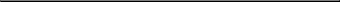 6.3.5. Проценты, начисленные на Задолженность по Основному долгу за каждый Процентный период, за исключением последнего, уплачиваются Заемщиком не позднее 20 числа последнего месяца соответствующего Процентного периода. Проценты, начисленные на Задолженность по Основному долгу за последний Процентный период, уплачиваются Заемщиком не позднее даты его окончания, определенной п. 6.3.4. Договора.Статья 7. Обеспечение исполнения обязательств Заемщика Исполнение обязательств Заемщика по настоящему Договору обеспечивается:7.1. Основное обеспечение:7.1.1. Поручительством (указывается наименование юридического лица, ИНН, ОГРН, ФИО физического лица, СНИЛС) на сумму___________ (________) рублей в соответствии с договором поручительства № _____ от "___" _________ 201__ г.7.1.2. Залогом (указывается наименование юридического лица, ИНН, ОГРН, ФИО физического лица, СНИЛС) стоимостью________________ (________) рублей в соответствии с договором залога № _____ от "___" _________ 201__ г.7.1.3. Гарантией (указывается наименование гаранта, ИНН, БИК) на сумму______(________) рублей.7.1.4. Залогом (указывается наименование юридического лица, ИНН, ОГРН, ФИО физического лица, СНИЛС) залоговой стоимостью________________ (________) рублей. Договор залога должен быть заключен в срокдо "_____"______20____ года (указывается срок в соответствии с решениемЭкспертного совета Фонда);течение трех месяцев после приобретения и ввода в эксплуатацию оборудования, являющегося предметом залога. Оформление залога может осуществляться частями по мере исполнения контрактов, ввода в эксплуатацию оборудования на отдельных технологических участках, переделах и т.д., либо единовременно после ввода в эксплуатацию всей номенклатуры оборудования, предусмотренной к передаче в залог.7.2. Дополнительное обеспечение: (указывается по аналогии с п.7.1.1-7.1.4.) (указывается в зависимости от вида предоставляемого обеспечения).Статья 8. Порядок погашения Задолженности8.1. Проценты по договору уплачиваются в порядке и сроки, установленные п. 6.3. Договора.8.2. Возврат Основного долга осуществляется в размере и в сроки, установленные Приложением № 5 к Договору.8.3. Погашение иной Задолженности по Договору (штрафа, пени, возмещение расходов Фонда и т.д.) должно быть осуществлено Заемщиком полностью в сроки, указанные в соответствующем требовании Фонда.8.4. Сумма денежных средств, направленная на погашение Задолженности Заемщика по Договору и недостаточная для полного исполнения его обязательств, направляется на исполнение обязательств Заемщика в следующей очередности:на возмещение издержек Фонда по получению исполнения по Договору, в том числе судебных расходов;на погашение Просроченной задолженности по процентам;на уплату процентов за пользование займом, срок уплаты которых наступил;на погашение Просроченной задолженности по Основному долгу;на погашение Основного долга;на погашение неустоек (пени).8.5. При осуществлении Фондом списания без распоряжения (согласия) Заемщика сумм, подлежащих оплате Заемщиком, Фонд по своему усмотрению определяет обязательства, исполняемые за счет производимого платежа, и указывает сведения о них в соответствующем расчетном документе, в том числе Фонд вправе произвести по своему выбору списание денежных средств в счет исполнения обязательств, перечисленных в п.8.4 Договора.8.6. Обязательства Заемщика по погашению задолженности перед Фондом считаются исполненными в момент зачисления на лицевой счет Фонда в Министерстве финансов Республики Башкортостан, указанный в Договоре, денежных средств в сумме, достаточной для исполнения соответствующих обязательств Заемщика.8.7. В случае если срок исполнения обязательств Заемщика приходится на нерабочий день, днем окончания срока считается ближайший следующий за ним рабочий день.8.8. Погашение суммы займа, процентов, неустоек производится Заемщиком отдельными платежными поручениями по каждому виду производимых Заемщиком платежей (основного долга, процентов, неустоек).8.9. Заемщик имеет право досрочно погасить заем полностью или частично в любой момент времени. При полном досрочном погашении займа Заемщик обязан предоставить Отчет о выполнении Проекта с приложением подтверждающих документов (Приложение № 8 к Договору) в соответствии с п. 9.5. Договора.8.10. В случае если при обратной конвертации в российские рубли иностранной валюты, приобретенной в соответствии с абз. 1 п.5.4.1. настоящего Договора, полученная сумма денежных средств в российских рублях превышает сумму денежных средств, ранее потраченную на приобретение иностранной валюты (далее в пункте - положительная курсовая разница), Заемщик обязан в течение 1 (одного) рабочего дня с даты обратной конвертации сообщить Фонду о размере положительной курсовой разницы и направить полученную положительную курсовую разницу на досрочное погашение суммы займа. Срок для перечисления полученной положительной курсовой разницы в счет погашения суммы займа составляет 3 (три) рабочих дня с даты проведения операции обратной конвертации. По истечении указанного срока Фонд вправе осуществить безакцептное списание денежных средств со Счета Заемщика в размере положительной курсовой разницы.Статья 9. Порядок реализации и завершения Проекта9.1. Заемщик осуществляет реализацию Проекта за счет средств целевого займа. Требования к результатам работ по Проекта и объемы их выполнения устанавливаются следующими приложениями, являющимися неотъемлемой частью Договора:Приложение № 1 – Техническое задание. (Основные характеристики проекта.)Приложение № 2 - Смета расходования средств по Проекту, далее - Смета; Приложение № 4 - Целевые показатели эффективности использования займа.9.2. Статус работ по Проекту, ход исполнения Заемщиком обязательств по достижению целевых показателей эффективности использования Займа отражаются Заемщиком в отчетности, предоставляемой в Фонд в соответствии с п. 12.9. настоящего Договора.9.3. После окончания работ по Проекту Заемщик предоставляет в Фонд Отчет о выполнении Проекта по договору целевого займа (Приложение № 8 к Договору) с приложением подтверждающих документов. Фонд рассматривает указанный Отчет и при наличии замечаний информирует об этом Заемщика. После устранения замечаний Заемщик повторно представляет Отчет в Фонд.9.4. В случае если на момент окончания работ по Проекту средства целевого займа не были израсходованы Заемщиком в полном объеме, остаток неизрасходованных средств подлежит возврату на счет Фонда, указанный в Договоре.9.5. По факту полного погашения Заемщиком целевого займа Фонд осуществляет приемку Проекта. Для этого Заемщик представляет в Фонд Отчет о выполнении Проекта (если отчет не был предоставлен ранее в соответствии с п. 9.3 Договора) с приложением подтверждающих документов, который должен отражать текущий статус Проекта. Приемка Проекта оформляется Актом о завершении Проекта (далее - Акт) по форме Приложения № 8.1 к Договору, в котором фиксируется отсутствие задолженности Заемщика перед Фондом, текущее состояние работ по Проекту и фактические значения целевых показателей, достигнутых Заемщиком на момент подписания Акта. В случае если на момент подписания Акта Заемщиком не достигнуты в полном объеме установленные Договором целевые показатели, Стороны в дополнительном соглашении к Договору фиксируют порядок и необходимость осуществления в дальнейшем мониторинга значений целевых показателей эффективности с последующим оформлением итогового акта по форме Приложения №8.2 к Договору. Статья 10. Порядок и условия досрочного погашения задолженности по Займупо требованию Фонда10.1. Фонд имеет право досрочно потребовать	от Заемщика полного или частичного погашения Задолженности по займу, по любому из следующих оснований:10.1.1. неисполнение или ненадлежащее исполнение Заемщиком обязательств перед Фондом по Договору, в т.ч. несвоевременное/неполное исполнение денежных обязательств, несвоевременное предоставление отчетности, предоставление Фонду недостоверной отчетности, предоставление Фонду недостоверной бухгалтерской (финансовой) отчетности, указанной в пункте 12.9 Договора, или иной информации/документов, предоставление которой предусмотрено условиями Договора, использование займа (части займа) не по целевому назначению;10.1.2. неисполнение Заемщиком более 30 (тридцати) календарных дней платежных обязательств в объеме (суммарно) более 10% балансовой стоимости активов Заемщика по кредитным договорам/договорам займа Заемщика с третьими лицами.10.1.3. утрата/ухудшение обеспечения исполнения обязательств по Договору или условий такого обеспечения (включая несоответствие требованию о достаточности), в случае, если Заемщик в срок, установленный п. 12.21 Договора не предоставит иное обеспечение, удовлетворяющее требованиям Стандартов Фонда; 10.1.4. принятие в отношении Заемщика органом управления такого лица или уполномоченным государственным (муниципальным) органом решения о реорганизации (за исключением реорганизации в форме преобразования); 10.1.5. наличие вступившего в законную силу решения суда о взыскании денежных средств или об истребовании имущества Заемщика, если сумма иска (исков), составляет более 10 (десяти) процентов балансовой стоимости активов Заемщика; 10.1.6. наличие возбужденных в отношении Заемщика исполнительных производств, если общая сумма требований к Заемщику по ним составляет более 10% балансовой стоимости активов Заемщика; 10.1.7. выявление Фондом факта предоставления Заемщиком недостоверных заявлений или гарантий; 10.1.8. отмена, аннулирование, приостановление или иное ограничение в действии какого-либо разрешения или лицензии Заемщика и/или лица (лиц), предоставившего обеспечение, которое препятствует должному исполнению или делает невозможным исполнение обязательств по возврату займа или реализации проекта; 10.1.9. изменение контроля над Заемщиком, если в результате такого изменения Заемщик отказывается от реализации проекта, финансируемого Фондом, и (или) не соответствует ограничениям, установленным для заявителя стандартом по соответствующей программе финансирования в отношении участия в уставном капитале, в том числе паевых инвестиционных фондов, бенефициарного владения; 10.1.10. в случае невозмещения на Счет в течение 90 (девяноста) календарных дней с даты списания денежных средств без акцепта; 10.1.11. в случаях невозмещения на Счет в течение 90 (девяноста) календарных дней с даты списания денежных средств по сделкам, в отношении которых Фондом совершен акцепт платежей, указанных в п.5.3.1. Договора10.1.12 дополнительные основания могут устанавливаться Экспертным советом с учетом особенностей финансируемого Проекта и Заемщика.10.2. При выявлении любого из оснований, предусмотренных пунктом 10.1 Договора, Фонд вправе составить соответствующий акт, который подписывается Сторонами. При уклонении Заемщика от подписания акта, такой отказ фиксируется в акте.Акт, оформленный в соответствии с требованиями части первой настоящего пункта, является основанием для письменного требования к Заемщику о досрочном погашении Задолженности по займу.Заемщик обязан исполнить требование Фонда о досрочном погашении Задолженности по займу в срок, указанный в соответствующем требовании Фонда (Дата досрочного истребования).10.3. В случае принятия решения о ликвидации/предстоящем исключении из ЕГРЮЛ, возбуждения производства по делу о банкротстве или введения процедуры, предусмотренной Федеральным законом № 127-ФЗ от 26.10.2002 «О несостоятельности (банкротстве)» в отношении Заемщика/лица, предоставившего обеспечение, а также при реорганизации Заемщика (за исключением реорганизации в форме преобразования, слияния или присоединения) без согласования с Фондом, Фонд вправе потребовать от Заемщика/Поручителя досрочно погасить Задолженность по Договору в течение 3-х рабочих дней с момента получения требования Фонда. В целях погашения Задолженности в случаях, предусмотренных настоящей статьей, Фонд имеет право взыскать (списать) любую из сумм Задолженности со Счета Заемщика и/или предъявить требования лицам, предоставившим обеспечение исполнения обязательств Заемщика по Договору.Статья 11. Ответственность Заемщика11.1. За неисполнение или ненадлежащее исполнение Заемщиком предусмотренных Договором обязательств по возврату Основного долга и/или уплате процентов за пользование займом, Заемщик уплачивает Фонду пени в размере 0,1 (Ноль целых одна десятая) процента за каждый день просрочки от несвоевременно уплаченной суммы.11.2. В случае нарушения срока представления отчетности, указанной в пункте 12.9. Договора Заемщик уплачивает Фонду пени в размере 0,001 (Одной тысячной) процента за каждый день просрочки от суммы займа, установленной пунктом 2.1 Договора.11.3. В случае нарушения Заемщиком предусмотренного пунктом 12.19. Договора срока регистрации права залога/учета прав на заложенное имущество (если иное предоставленное Заявителем основное обеспечение не соответствует требованиям достаточности) Заемщик уплачивает Фонду пени в размере 0,001 (Одной тысячной) процента за каждый день просрочки от стоимости предмета залога, указанного в статье 7 Договора.11.4. Возмещение убытков, уплата процентов и неустойки не освобождают Стороны от исполнения обязательств, предусмотренных Договором.Статья 12. Права и обязанности Сторон Права и обязанности Фонда.12.1. Фонд имеет право осуществлять мониторинг реализации Проекта Заёмщиком, для чего, в частности, осуществлять:12.1.1. контроль состояния материально-технической базы Заемщика, используемой для реализации Проекта, в том числе с привлечением сторонних организаций (лиц), путем выездных проверок;12.1.2. контроль расходования средств на реализацию Проекта, в том числе запрашивать у Заемщика документы, подтверждающие фактическое получение оплаченных за счет средств займа товаров (работ, услуг).12.1.3. контроль финансово-хозяйственной деятельности, включая контроль осуществления бухгалтерского и налогового учета работ по Проекту с правом запрашивать письменную информацию и документы, предоставляемые Заемщиком в рамках Проекта, и использования средств целевого займа.12.2. Требовать от Заемщика предоставления сведений и документов, подтверждающих целевое использование займа, финансовое положение и хозяйственную деятельность Заемщика, обеспеченность займа, а также документов, подтверждающих осуществление софинансирования Проекта в объеме, предусмотренном пунктом 12.20 Договора.  12.3. Осуществлять проверки достоверности предоставляемых Заемщиком отчетных и плановых показателей его хозяйственной деятельности и финансового положения в удобной для Фонда форме.12.4. Требовать досрочного погашения Задолженности по займу по основаниям, предусмотренным Договором, при утрате/ухудшении, риске утраты/ухудшения предоставленного в соответствии со статьей 7 настоящего Договора обеспечения исполнения обязательств или ухудшении условий такого обеспечения, предъявлять требование о замене предоставленного обеспечения.12.5. Без согласия Заемщика передавать (уступать) свои права по Договору полностью или частично.12.6. При наступлении условий, указанных в пункте 10.1 Договора, списать суммы, подлежащие оплате по обязательствам, со Счета Заемщика, определив по своему усмотрению, какие обязательства (задолженность) Заемщика исполняются (погашается) за счет такого списания.12.7 Требовать от Заемщика предоставления сведений и документов, подтверждающих финансовое положение и хозяйственную деятельность ключевых исполнителей по Проекту, если ранее такие документы не предоставлялись.Права и обязанности Заемщика.12.8. Заемщик обязуется использовать заем строго по целевому назначению и возвратить его в порядке и в срок, указанные в Договоре, а также уплачивать Фонду проценты на сумму займа.Заемщик обязуется не использовать средства займа с целью перечисления бенефициарным владельцам, в том числе через кондуитные компании, зарегистрированные в низконалоговых юрисдикциях, включенных в актуальную редакцию Приказа Минфина РФ от 13.11.2007 №108н. Заемщик обязуется не производить за счет средств займа расходы, на финансирование которых выделяются бюджетные ассигнования из бюджетов бюджетной системы Российской Федерации в соответствии с условиями иных нормативных правовых актов или муниципальных правовых актов.12.9. Заемщик обязуется предоставлять в Фонд отчетность, указанную в Договоре. Документы,  входящие  в  состав  отчетности,  предоставляются  Заемщиком  с использованием ИС «Личный кабинет Заемщика» или по адресу электронной почты Фонда frprb@mail.ru. Отчетность считается предоставленной Заемщиком с момента ее публикации в системе ИС «Личный кабинет Заемщика» или получения письма на электронную   почту  Фонда frprb@mail.ru.Фонд оставляет за собой право запросить у Заемщика документы, входящие в состав отчетности, на бумажном носителе. В таком случае документы должны быть прошиты, пронумерованы, подписаны уполномоченным лицом и скреплены печатью Заемщика (при наличии).случае если в документы, входящие в состав отчетности, были внесены изменения после их представления в Фонд, Заемщик обязуется не позднее 10 рабочих дней с момента внесения таких изменений представить в Фонд скорректированную отчетность с использованием ИС «Личный кабинет Заемщика» или по адресу электронной почты Фонда frprb@mail.ru.Отчетность представляется в Фонд в составе и в сроки, установленные Приложением № 10 к Договору. Заемщик обязан предоставлять другие отчетно-финансовые документы в течение 10 рабочих дней с даты получения соответствующего требования Фонда.12.10. Заемщик обязан вести обособленный аналитический учет наличия и движения денежных средств, требований и обязательств, расходов и имущества, возникших в рамках реализации Проекта, в том числе при использовании средств займа.12.11. По требованию Фонда предоставлять ему любую информацию по Проекту и любые документы, касающиеся Заемщика, в том числе его финансового положения и хозяйственной деятельности, либо, в случае невозможности немедленного предоставления указанных документов и/или информации - предоставить такие документы и/или информацию в возможно короткие сроки. Требование на предоставление информации/документов может быть направлено Фондом как письменной форме, так и в электронном виде с адреса электронной почты или по адресу электронной почты Фонда frprb@mail.ru либо с использованием ИС «Личный кабинет Заемщика».12.12. Заемщик обязуется письменно уведомлять Фонд:12.12.1. о принятии уполномоченным органом управления Заемщика решения о реорганизации Заемщика, лица, предоставившего обеспечение - в течение 5 (Пяти) рабочих дней с даты принятия соответствующего решения;12.12.2. об изменениях полномочий органов управления, изменениях в составе органов управления, участников (акционеров) Заемщика - в течение 10 (Десяти) рабочих дней с даты принятия соответствующего решения;12.12.3. об изменении фактического местонахождения и/или почтового адреса, банковских реквизитов Заемщика - в течение 10 (Десяти) рабочих дней с даты наступления соответствующего события;12.12.4. о принятии в отношении Заемщика, лица, предоставившего обеспечение исполнения обязательств Заемщика по Договору, уполномоченным органом такого лица или уполномоченным государственным органом решения о ликвидации – в течение 1 (Одного) рабочего дня с даты принятия такого решения/с даты, когда Заемщику стало известно о таком решении уполномоченного органа;12.12.5. о наступлении событий, которые могут ухудшить платежеспособность Заемщика, и мерах, предпринимаемых Заемщиком для устранения последствий указанных событий, а также о наложении ареста на имущество Заемщика, о принятии судом заявления о признании Заемщика несостоятельным (банкротом), о возбуждении гражданских или уголовных дел, способных повлиять на исполнение обязательств по Договору, - в течение 3 (Трех) рабочих дней со дня наступления такого события;12.12.6. об изменении контроля над Заемщиком, включая изменение бенефициарного владельца, - в течение 5 (Пяти) рабочих дней с даты, когда ему стало известно о наступлении соответствующего события;12.12.7. о возникшем в период предоставления займа ограничении прав Заемщикаразмере более 5% от суммы займа или балансовых активов Заемщика (учитывается наименьшая величина) по распоряжению денежными средствами, находящимися на любом счете Заемщика, в т.ч.:предъявлении требований, помещенных в картотеку "Расчетные документы, не оплаченные в срок";приостановлении операций по счету Заемщика;наложении ареста на денежные средства на счете Заемщика;обращении взыскания на денежные средства на счете Заемщика - в течение 5 (Пяти) рабочих дней с момента возникновения;12.12.8. о неисполнении Заемщиком более 30 (Тридцати) календарных дней любого платежного обязательства по кредитным договорам/договорам займа Заемщика с третьими лицами - в течение 5 (Пяти) рабочих дней по истечении указанного 30-дневного срока;12.12.9. об отмене, аннулировании, приостановлении или ином ограничении в действии какого-либо разрешения или лицензии Заемщика и/или лица (лиц), предоставившего обеспечение, которое препятствует должному исполнению или делает невозможным исполнение обязательств по возврату Займа или реализации Проекта - в течение 5 (Пяти) рабочих дней с момента возникновения;12.12.10. об ухудшении/гибели (утрате) имущества, предоставленного в залог, отзыве лицензии на осуществление банковской деятельности у кредитной организации, введении временной администрации в кредитной организации, предоставившей независимую гарантию, либо введение процедур банкротства - в течение 3 (Трех) рабочих дней с момента наступления соответствующего события и/или с даты, когда Заемщику стало известно о нем;12.12.11. о соблюдении условий, подтверждающих устойчивое финансовое положение лица, предоставившего обеспечение – в сроки, установленные для предоставления отчетности в соответствии с п. 12.9 Договора (если применимо);12.12.12. о наличии вступившего в законную силу решения суда первой инстанции о взыскании денежных средств или об истребовании имущества Заемщика, если сумма иска (исков), составляет более 10 % балансовой стоимости активов Заемщика на дату вступления решения суда первой инстанции в законную силу - в течение 5 дней с момента вступления в силу судебного акта;12.12.13. о наличии возбужденных в отношении Заемщика исполнительных производств, если общая сумма требований к Заемщику по ним составляет более 10% балансовой стоимости активов Заемщика - в течение 5 (пяти) дней со дня возбуждения исполнительного производства. 12.13. Заемщик обязуется предоставлять Фонду копии изменений в учредительные документы Заемщика в течение 10 (Десяти) рабочих дней с даты государственной регистрации таких изменений.12.14. Заемщик обязуется обеспечить допуск представителей Фонда в служебные, производственные, складские и другие помещения, занимаемые Заемщиком, для проведения целевых проверок, связанных с реализацией Проекта и содействовать в проведении этих проверок. При этом количество проверок и сроки их проведения определяются Фондом.12.15. Заемщик обязуется не совершать передачу своих прав и обязанностей по Договору без предварительного письменного согласия Фонда.12.16. Заемщик обязуется обеспечить достижение значения целевых показателей, указанных в Приложении № 4 к Договору.12.17. Заемщик вправе вносить изменения в Смету в части средств Займа без согласования с Фондом и заключения дополнительного соглашения к Договору при условии, что такие изменения не приводят к изменению итоговой суммы Сметы, в следующих случаях: - если такие изменения суммарно (за весь срок займа) не превышают 10 (десяти) процентов от суммы изменяемого показателя, а по показателям, по которым до корректировки не было предусмотрено расходов – допустимо увеличение на сумму не более 3 млн рублей. Под показателем понимается предусмотренная Сметой сумма расходов средств Займа по определенному направлению целевого использования средств (статье/подстатье) и определенному виду затрат; - если в рамках одного направления целевого использования средств (статьи 9) "Приобретение в собственность для целей технологического перевооружения и модернизации производства российского и/или импортного промышленного оборудования, а также его монтаж, наладка и иные мероприятия по его подготовке для серийного производства" Заемщик переносит средства: ✓ с подстатьи 9.2 "Произведенного на территории иностранного государства" на подстатью 9.1 "Произведенного на территории РФ" без изменения вида затрат; ✓ в пределах одной подстатьи (9.1 или 9.2) на виды затрат "Материалы и комплектующие (3)" и "Приобретение оборудования/основных средств (4)"; ✓ в пределах одной подстатьи (9.1 или 9.2) на виды затрат "Зарплата /выплаты сотрудникам, вкл. налоги и взносы от ФОТ (1)" и/или "Работы и услуги, выполняемые третьими лицами, приобретение прав (2)" в объеме, суммарно (за весь срок займа) не превышающем 10 (десяти) процентов от итоговой суммы по данной подстатье. При этом по результатам корректировок должно обеспечиваться соответствие ограничениям, установленным требованиями Программы финансирования, указанной в статье 2 Договора, в рамках которой предоставлен настоящий Заем, и соблюдение условия, установленного п. 12.27 Договора (если применимо). Сообщение об изменении Сметы в части средств Займа и проект обновленной Сметы должны быть предоставлены Заемщиком Фонду не позднее 5 (пяти) рабочих дней до планируемой Заемщиком даты начала платежей по обновленной смете. Согласование изменений производится Фондом путем акцепта платежей по обновленной смете, в отсутствие согласования Фонд извещает Заемщика письмом об отказе в согласовании изменений.12.18. Заемщик обязуется не производить продажу или обременение имущества, приобретенного в рамках Проекта за счет средств займа (за исключение готовой продукции) без согласования с Фондом до завершения Проекта.12.19. Заемщик обязуется осуществить действия по государственной регистрации и учету заложенного по Договору имущества в сроки, установленные договорами, обеспечивающими исполнение обязательств по Договору (срок регистрации права залога недвижимого имущества – 30 (тридцать) рабочих дней с даты заключения договора ипотеки, срок регистрации в реестре уведомлений о залоге движимого имущества и предоставление Свидетельства и/или выписки из реестра уведомлений о залоге в течение 10 (десяти) рабочих дней с момента заключения договора залога).12.20. Заемщик обязуется обеспечить софинансирование работ по Проекту в соответствии с требованиями соответствующей Программы, в рамках которой предоставлен настоящий Заем, в объеме не менее _____ млн рублей из средств, не являющихся средствами Займа, из них не менее ___________ млн рублей должно быть осуществлено за счет собственных средств заемщика и/или аффилированных лиц, бенефициаров не позднее "__" 202_ г. (указывается срок 6 месяцев с даты заключения договора). Суммы софинансирования указаны в Приложении №2. Вариант 2 (применяется в случае, если 15 % собственных средств по софинансированию уже внесено Заемщиком в полном объеме)12.20. Заемщик обязуется обеспечить софинансирование работ по Проекту в объеме не менее ________ млн. рублей из средств, не являющихся средствами Займа, в соответствии с требованиями соответствующей Программы, в рамках которой предоставлен настоящий Заем. Суммы софинансирования указаны в Приложении №2. 12.21. При утрате, признании Фондом риска утраты/ухудшения высоким, предоставленного в соответствии со статьей 7 настоящего Договора обеспечения исполнения обязательств - Заемщик в течение 10 (десяти) рабочих дней с момента предъявления требования Фонда о замене предоставленного и (или) о предоставлении помимо предоставленного иного обеспечения обязуется предложить иное обеспечение, удовлетворяющее требованиям Стандарта Фонда №СФ-И-82 (в редакции, действующей на момент предоставления нового обеспечения). Под утратой предоставленного Заемщиком обеспечения исполнения обязательств понимается, в том числе: - гибель (утрата) имущества, предоставленного в залог; - введение процедур банкротства в отношении залогодателя/поручителя/гаранта; - ликвидация юридического лица, предоставившего залог/поручительство/гарантию; - отзыв лицензии на осуществление банковской деятельности у кредитной организации, предоставившей независимую гарантию. Под ухудшением предоставленного Заемщиком обеспечения исполнения обязательств понимается, в том числе: - невозможность исполнения поручителем/гарантом в полном объеме своих обязательств; - снижение (суммарно) залоговой стоимости предмета залога с учетом применяемых дисконтов ниже размера текущей задолженности Заемщика (с учетом подлежащих уплате за пользование займом процентов).Под риском утраты/ухудшения предоставленного Заемщиком обеспечения понимается события, наступление которых может повлечь за собой утрату обеспечения по займу: - предъявление исковых требований об оспаривании права собственности на имущество, принятое Фондом в залог, отчуждении такого имущества и/или наличие информации о принятии третьими лицами решений о подаче таких исков; - ухудшение финансового положения поручителей/гарантов, вследствие чего поручитель/гарант одновременно перестает соответствовать критериям устойчивости финансового положения, установленным Стандартом Фонда №СФ-И-82 "Порядок обеспечения возврата займов, предоставленных в качестве финансового обеспечения проектов" (как в редакции, действовавшей на момент предоставления поручительства/гарантии, так и в редакции, действующей на момент мониторинга состояния обеспечения Фондом); - принятие уполномоченным органом решения о ликвидации юридического лица, предоставившего залог/поручительство/гарантию; - введение временной администрации в кредитном учреждении, предоставившим гарантию, в соответствии с подпунктом 2 пункта 1 ст. 189.9 Закона № 127-ФЗ от 26.10.2002 "О несостоятельности (банкротстве)"; - принятие судом к производству заявления о признании должника банкротом в отношении залогодателей, поручителей, гарантов; - наступление событий, влияющих на качество и стоимость имущества, принятого Фондом в залог; - нанесение ущерба имуществу, предоставленному в залог; -наступление иных событий, ведущих к невозможности исполнения залогодателем/поручителем/гарантом своих договорных обязательств в полном объеме. 12.22. Срок замены обеспечения (заключение соответствующего договора, предоставление гарантии), указанного в статье 7 настоящего Договора не может превышать 60 (шестидесяти) календарных дней с момента предъявления требования Фонда о его замене. 12.23. Мероприятия по реорганизации Заемщика (за исключением реорганизации в форме преобразования) требуют предварительного письменного одобрения Фонда. Заемщик не позднее, чем за 10 (десять) рабочих дней до планируемой даты принятия уполномоченным органом Заемщика решения о соответствующей процедуре уведомляет Фонд с приложением документов, позволяющих сделать вывод о влиянии соответствующей процедуры на способность исполнять свои обязательства по Договору. Фонд осуществляет указанное одобрение/неодобрение в течение 7 (семи) рабочих дней с момента получения указанного уведомления от Заемщика. В случае принятия уполномоченными органами Заемщика решения о ликвидации, Заемщик уведомляет Фонд в течение одного рабочего дня с момента принятия такого решения. При ликвидации Заемщика в судебном порядке, Заемщик не позднее рабочего дня, предшествующего дате назначения судебного заседания о рассмотрении вопроса о ликвидации, уведомляет Фонд о наступлении такого события. 12.24. Заемщик обязуется получить разрешения/согласования/лицензии, необходимые для осуществления деятельности по проекту (если условие применимо). 12.25. Заемщик обязуется на период действия настоящего Договора предоставить кредитной организации, открывшей Счет, заранее данный акцепт на списание Фондом суммы Займа в размере остатка денежных средств на Счете Заемщика в случае предъявления к Заемщику Требований о досрочном возврате суммы займа или по другим основаниям нарушения Заемщиком условий Договора. Для реализации указанного права Заемщик обязуется заключить соглашение (с соответствующей кредитной организацией), предоставляющее акцепт на списание Фондом денежных средств со Счета по указанным основаниям и предоставить Фонду третий экземпляр (в случае, если он оформляется) или заверенную копию такого соглашения. Заемщик обязуется не предоставлять любым иным лицам, кроме Фонда, права на списание денежных средств со Счёта за исключением списания расчетным банком денежных средств со Счета в соответствии с условиями обслуживания Счета (комиссии банка). 12.26. Заемщик при подписании и в ходе исполнения Договора обязуется соблюдать ограничения и положения, содержащиеся в Законе РФ "О государственной тайне" в отношении сведений, составляющих государственную тайну. 12.27. Заемщик обязуется приобрести для реализации проекта отечественное оборудование в размере не менее 50 (пятидесяти) процентов суммы займа (если применимо). Принадлежность оборудования к отечественному определяется в соответствии с Правилами выдачи заключений о подтверждении производства промышленной продукции на территории Российской Федерации в соответствии с постановлением Правительства РФ от 17 июля 2015 года №719 "О подтверждении производства промышленной продукции на территории Российской Федерации". Контроль соблюдения Заемщиком данного обязательства будет осуществляться Фондом на основании представляемых Заемщиком в ходе реализации проекта отчетности и документов, а также отчета по форме Приложения №8 к Договору. (если планируется закупка отечественного оборудования) 12.28. Заемщик обязуется расходовать средства займа Фонда в суммах (накопленным итогом с даты предоставления займа), не превышающих сумму ________________________________________. (указываются конкретные ограничения, установленные решением Экспертного совета с учетом особенностей финансируемого Проекта и Заемщика) 12.29. Заемщик обязуется предоставить Фонду независимую оценку заявленных в рамках софинансирования проекта стоимости активов в виде недвижимого имущества, исключительных прав на результаты интеллектуальной деятельности, имущественных взносов в капитал и иного софинансирования в неденежной форме. При этом отчет независимого оценщика должен быть подтвержден экспертизой саморегулируемой организации оценщиков. Независимую оценку и экспертизу Заемщик проводит за свой счет.Статья 12а. Контроль соблюдения целей и условий предоставления займа 12а.1. Заемщик подписанием настоящего Договора выражает согласие на осуществление органами государственного финансового контроля проверок соблюдения целей и условий, установленных при предоставлении займа в порядке, предусмотренном действующим законодательством Российской Федерации. Перечень органов государственного финансового контроля определяется в соответствии со ст.157 Бюджетного кодекса Российской Федерации. 12а.2. Фонд имеет право передавать органам государственного финансового контроля при проведении проверок любые документы, предоставленные Заемщиком Фонду в рамках настоящего Договора. 12а.3. Органы государственного финансового контроля не являются третьими лицами в понимании статьи 14 настоящего Договора.Статья 13. Порядок разрешения споров. Применимое право13.1. Все споры, разногласия или требования, возникающие из настоящего Договора или в связи с ним, в том числе касающиеся его исполнения, нарушения, прекращения или недействительности, после принятия сторонами мер по досудебному урегулированию по истечении семи рабочих дней со дня получения соответствующей претензии (требования) подлежат разрешению в Арбитражном суде Республики Башкортостан  в соответствии с законодательством Российской Федерации.13.2. Настоящий Договор регулируется правом Российской Федерации.Статья 14. Конфиденциальность14.1. Стороны обязуются не распространять третьим лицам сведения, относящиеся деловой или коммерческой тайне другой Стороны, и не использовать их для целей, не связанных с исполнением Договора.Предоставление другой Стороне в случае необходимости сведений, указанных в абзаце первом настоящего пункта, или иной информации, доступ к которой ограничен федеральными законами, осуществляется раскрывающей стороной в соответствии с требованиями, установленными законодательством Российской Федерации.Любая информация, доступ к которой ограничен и не подлежащая раскрытию третьим лицам, должна быть обозначена раскрывающей Стороной соответствующим грифом, указывающим на характер такого ограничения. В отсутствие такого грифа к Стороне, допустившей распространение третьим лицам такой конфиденциальной информации, не могут быть предъявлены претензии и применены меры ответственности раскрывающей Стороной в связи с таким распространением конфиденциальной информации.Сведения, составляющие государственную тайну и являющиеся сведениями ограниченного доступа, не раскрываются Фонду (до момента получения им соответствующего допуска) и, в любом случае, не могут быть размещены в Личном кабинете, а также переданы Заемщиком Фонду по телекоммуникационным каналам связи.14.2. Информация о Проекте в объеме, содержащемся в заявке на предоставление финансирования, не является конфиденциальной, в том числе не должна относиться к государственной тайне.После заключения Договора такая информация о Проекте и/или Заемщике и его деятельности может размещаться Фондом в информационных базах данных и/или передаваться государственным органам или в другие институты развития.14.3. Фонд имеет право размещать на сайте Фонда, распространять в средствах массовой информации и другими способами:информацию, ставшую известной Фонду из заявительной документации и отчётности Проекта, об общем размере инвестиций в Проект, сумме займа, предоставляемого Фондом, количестве и качестве планируемых к созданию и созданных рабочих мест, ожидаемых налоговых поступлениях в бюджеты различных уровней, календарном плане реализации Проекта, целевом объеме продаж нового продукта (продукта по новой технологии) после выхода на серийное производство, объеме произведенных на момент получения займа инвестиций, а также общее описание производимой в рамках реализации Проекта продукции (используемой технологии);иную информацию по Проекту, предоставляемую Заемщиком в Фонд с разрешением использовать для публикации (простая электронная форма разрешения – письмом по электронной почте).14.4. Фонд обязуется не раскрывать в средствах массовой информации, на сайте Фонда и другими способами информацию, составляющую коммерческую тайну получателя займа, за исключением информации, указанной в пункте 14.3 Договора.14.5. Заемщик имеет право уточнять, изменять и предоставлять в любое время дополнительную информацию для раскрытия Фондом в средствах массовой информации, на сайте Фонда и другими способами.14.6. Заемщик обязан предоставлять в Фонд информацию, раскрываемую в соответствии с Договором на каждом этапе реализации Проекта в соответствии со сроками, установленными Договором.14.7. При сообщении Заемщиком информации о финансировании Проекта третьим лицам, в том числе путем публикации в средствах массовой информации, он обязан предоставлять информацию о финансировании Проекта Фондом.Статья 15. Дополнительные условия15.1. Изменения и дополнения к настоящему Договору действительны, если они совершены в письменной форме, подписаны уполномоченными на то лицами.15.2. Любое требование, уведомление или сообщение, направляемое Сторонами друг другу по Договору, должно быть совершено на русском языке в письменной форме. Такое требование, уведомление или сообщение считается направленным надлежащим образом, если оно подписано уполномоченным лицом и отправлено заказным почтовым отправлением с уведомлением о вручении (получении), почтовым отправлением с объявленной ценностью и уведомлением о вручении (получении), по электронной почте (с обязательным направлением оригинала в течение 5 (Пяти) рабочих дней, если иное не предусмотрено настоящим Договором) или доставлено адресату посыльным (курьером), по адресу, указанному в Статье 16 настоящего Договора.При направлении уведомлений и сообщений по электронной почте Фонд направляет сообщения с любого адреса электронной почты Фонда на адрес электронной почты Заемщика, указанный в настоящем Договоре или сообщенный Заемщиком дополнительно, а Заемщик направляет сообщения с адреса электронной почты Заемщика, указанного в настоящем Договоре или сообщенного Заемщиком дополнительно, на адрес электронной почты Фонда, указанный в настоящем Договоре или сообщенный Фондом дополнительно.Фонд обязан рассматривать письма/уведомления Заемщика, требующие согласования с Фондом в соответствии с Договором, в течение семи рабочих дней с момента получения писем/уведомлений.15.2.1. Запросы, письма, уведомления Заемщика, требующие согласования с Фондом в соответствии с условиями настоящего договора, в том числе, но не ограничиваясь, по вопросам изменений в проект, соблюдения ковенант, направляются в Фонд посредством использования функционала ИС "Личный кабинет Заемщика" или на электронную почту Фонда в котором также отображается статус их рассмотрения в Фонде. Данный документооборот осуществляется без дополнительного направления таких документов иными способами, указанными в п.15.2.15.3. Заемщик обязуется немедленно письменно уведомить Фонд об изменении своего адреса и иных реквизитов для направления сообщений, уведомлений или другой информации. В противном случае Фонд, направивший любое сообщение, уведомление или другую информацию по прежнему адресу или прежним реквизитам, считается совершившим такое сообщение или уведомление надлежащим образом.15.4. Информационное взаимодействие сторон, в т.ч. по вопросам освещения реализации Проекта в средствах массовой информации, осуществляется в следующем порядке:15.4.1. Заемщик информирует Фонд: о начале или окончании возведения (реконструкции) производственных помещений в рамках реализации Проекта; закупке, монтаже оборудования; обучении сотрудников предприятия для работы с новым оборудованием; выпуске опытного образца продукции; итогах проведенных испытаний опытного образца; получении каких-либо разрешительных документов, внесении в реестры, сертификации продукции; начале промышленного (серийного) производства; выведении на рынок продукции или заключении договоров на поставку разрабатываемого продукта (факт заключения и регион расположения контрагента); расширении доли рынка (если это не нарушает конфиденциальной информации Заемщика).Заемщик вправе по своему усмотрению предоставить иную информацию о ходе реализации Проекта.15.4.2. Принимая участие в публичных профессиональных мероприятиях (выставках, форумах, конференциях и иных), на которых Заемщик представляет Проект, реализуемый с привлечением займа Фонда (или продукцию, созданную с привлечением займа Фонда), Заемщик обязуется использовать логотип Фонда развития промышленности Республики Башкортостан с надписью: «При поддержке Фонда развития промышленности Республики Башкортостан», на заметном месте в своей экспозиции. Макет информационного материала для печати Заявитель может получить в Фонде, отправив запрос на адрес электронной почты frprb@mail.ru.15.4.3. При публикации в средствах массовой информации и сети Интернет информации о Проекте Заемщик обязуется упоминать об участии Фонда в Проекте.При наступлении указанных в пунктах 15.4.1-15.4.2 Договора событий, Заемщик информирует Фонд путем отправки информационного сообщения на адрес электронной почты frprb@mail.ru, указав контактные данные сотрудника, с которым, в случае необходимости, можно связаться для уточнения деталей.15.5. Настоящий Договор действует до полного исполнения Сторонами обязательств по нему, а в отношении предоставления информации и документов, подтверждающих реализацию Проекта и целевое использование средств займа, условий использования конфиденциальной информации - условия Договора сохраняют силу не менее трех лет с момента полного возврата суммы займа и/или процентов по нему.15.6. Все изменения, дополнения и приложения к Договору являются его неотъемлемой частью.Изменения и дополнения к договору могут быть оформлены в электронном виде с использованием ИС «Личный кабинет Заемщика» и подписаны (удостоверены) Сторонами с использованием усиленной квалифицированной электронной подписи уполномоченных лиц (при наличии такого функционала в ИС «Личный кабинет Заемщика»).15.7. Стороны настоящим заверяют и гарантируют, что соблюдают и обязуются соблюдать применимые нормы законодательства по противодействию коррупции и противодействию легализации (отмыванию) доходов, полученных преступным путем.15.8. Заемщик настоящим заверяет, что ознакомлен со всеми Стандартами Фонда, размещенными на сайте Фонда, и гарантирует исполнение изложенных в них условий финансирования проекта и установленных Стандартами Фонда ограничений по расходованию полученных заемных средств.15.9. Приложения № 1-____ к Договору  являются  неотъемлемой  частью настоящего Договора. Все Приложения к Договору, содержащие формы документов, являются согласованными сторонами и обязательными к применению.15.10.	Настоящий договор прошит, пронумерован и скреплен печатью _______листов. Подписан в _____ подлинных экземплярах (один экземпляр – Фонду, один экземпляр – Заемщику).Статья 16. Реквизиты и подписи Сторон:Приложение № 1Техническое задание" 	" 	20 __годаНаименование проекта: (должно отражать сущность и характер проекта) _______Номер проекта:_____________________Задачи и цели проекта.Заемщик описывает конечную цель проекта и основные задачи, решаемые в процессе его реализации:на достижение какого результата, разработку и внедрение на предприятии перспективной технологии направлен проект,основные характеристики создаваемого производственного комплекса (производительность, иные существенные характеристики),состав технологических переделов в проекте, их последовательность.Заемщик обосновывает состав мероприятий по проекту, которые необходимы для достижения заданных результатов, и требований к продукту проекта или требований к создаваемому производству.Кроме того, в данном пункте должен быть указан фактический адрес территории реализации проекта.Продукт проектаЗаемщик описывает, какие конкретные продукты, процессы, товары, услуги создаются в проекте. Описание должно включать в себя:общее описание продукта проекта, включая элементный (номенклатурный) состав продукции (либо перечень технологических операций, входящих в состав разрабатываемого технологического процесса); физико-химические, количественные, качественные, иные значимые требования к продукту проекта, которые должны быть достигнуты;выполняемые функции, назначение и области применения продукции/процесса;отличительные особенности разрабатываемой продукции, особенности продукта проекта в сравнении с аналогами (конкурентный анализ);основное назначение продукта проекта.Кроме того, в данном пункте должен быть отражен результат от реализации проекта в натуральном выражении.Состав оборудования в проекте, планируемого к приобретению за счет средств займаЗаемщик	указывает	в	табличном	формате	перечень	планируемого	к	приобретению оборудования	с	перечислением	наименований	по	основным	узлам	(технологическим	и вспомогательным группам).* В случае если по займу установлена пониженная ставка по уплате процентов с условием приобретения оборудования, произведенного на территории Российской Федерации (п. 12.27 Договора), то обязательно также указание страны производителя оборудованияСостав комплектующих и материалов в проекте (за исключением оснастки к оборудованию, указанному в разделе 3 Технического задания), планируемых к приобретению за счет средств займа.Данный раздел включается в Техническое задание только в случае, если приобретение комплектующих и материалов за счет средств займа планируется по направлению целевого использования "Приобретение в собственность для целей технологического перевооружения и модернизации производства российского и/или импортного промышленного оборудования, а также его монтаж, наладка и иные мероприятия по его подготовке для серийного производства". Комплектующие и материалы, которые являются оснасткой к указанному в разделе 3 Технического задания оборудованию, в данном разделе не приводятся.Заемщик указывает в табличном формате перечень закупаемых комплектующих, материалов, их назначение и количество.Перечень планируемых к приобретению за счет средств займа прав на результаты интеллектуальной деятельности (лицензий и патентов) у российских или иностранных правообладателей.Заемщик указывает в табличном формате перечень закупаемых лицензий и патентов, их назначение и количество.Приложение № 3КАЛЕНДАРНЫЙ ПЛАН ВЫПОЛНЕНИЯ РАБОТ ПО ПРОЕКТУ"___" _____________ 20__ годаНаименование проекта: _____________________Номер проекта: ______________________________*Один из этапов в обязательном порядке должен отражать дату начала серийного выпуска продукции проектаПриложение № 5ГРАФИК ВОЗВРАТА ЗАЙМА«___» _____________ 20__ годаНаименование Проекта:номер Проекта________Итого:Приложение № 6	(ФОРМА, заполняется и предоставляется в электронном виде через ЛК Заемщика или на электронную почту frprb@mail.ru ,  является примерной и может актуализироваться Фондом путем размещения в ЛК  Заемщика) Квартальный отчет о реализации Проекта за период с _________ по _____________ 20___ г.«___» _____________ 20__ годаНаименование проекта:Номер проекта:	3 Показатели финансово-хозяйственной деятельности Заемщика.Таблица 3.1 заполняется на основании данных бухгалтерской отчетности, которая представляется Заемщиком одновременно с настоящим отчетом. При составлении отчета за 4 квартал раздел может заполняться на основе оперативных данных (при наличии), информация о показателях раздела по данным бухгалтерской отчетности предоставляется Заемщиком вместе с годовой бухгалтерской (финансовой) отчетностью в срок, установленный п. 12.9. Договора.	Таблица 3.2Таблица 3.2 заполняется только при составлении отчета за 4 квартал на основании данных формы статистического наблюдения Росстата П-4 (Приказы Росстата от 22.11.2017 № 772 и от 15.07.2019 № 404). Отчет содержит итоговую строчку данных отчета с выделением данных о персонале, занятом в реализации проекта. Данныестолбце 2 таблицы должны соответствовать данным столбца 1 формы П-4, данные в столбце 3 таблицы – данным столбца 2 формы П-4. Средняя численность работников за период с начала года определяется в соответствии с методикой представления информации в Росстат (при отсутствии внешних совместителей и договоров ГПХ указывается среднесписочная численность работников).4. Корпоративные изменения и иные события, требующие информирования ФондаТаблица 4Если в столбце 2 по соответствующим строкам отмечено «Да», то Заемщик включает в Пояснительную записку информацию о произошедших корпоративных изменениях и иных событиях, требующих информирования Фонда. Если условиями договора займа предусмотрена обязанность заемщика по обеспечению выполнения определенных финансовых показателей, Заемщик представляет к настоящему отчету расчет значений данных финансовых показателей.Отчет о выполнении Заемщиком дополнительных условий, указанных в договоре Займа (установленных Экспертным/Наблюдательным советом Фонда в разделе "Прочие условия")Таблица 5 заполняется при наличии в договоре Займа дополнительных условий. Если на дату предоставления настоящего отчета установленный договором Займа срок выполнения дополнительных условий наступил, то Заемщик представляет Пояснительную записку по выполнению Заемщиком дополнительных условий, к которой прилагаются подтверждающие документы (в случае выполнения условий) либо объясняются причины невыполнения условий и приводится информация о проводимой Заемщиком работе.Настоящий Квартальный отчет, Пояснительная записка к отчету и каждое из приложений представляется Фонду в порядке, предусмотренном п. 12.9 Договора. Скан-копии документов, подтверждающих фактическое выполнение работ, и иные подтверждающие первичные документы к отчету (далее – подтверждающие документы) формируются в виде файлов в формате pdf по принципу: один документ – один файл, наименование файла должно соответствовать его содержанию. Настоящим Заемщик заверяет соответствие представленных копий подтверждающих документов имеющимся у него оригиналам.Приложение: на ___ л.Директор ЗаемщикаПриложение № 6.1(ФОРМА заполняется и предоставляется в электронном виде через ЛК Заемщика, является примерной и может актуализироваться Фондом путем размещения в ЛК Заемщика) Исполнение Сметы расходования средств по Проекту за счет средств Займак Квартальному отчету о реализации Проекта за период с _________ по __________ 20___ г.«___» _____________ 20__ годаНаименование проекта:Номер проекта:настоящем отчете приводятся данные о фактически полученных товарах, выполненных работах, оказанных услугах, а также задолженности поставщиков за счет средств Займа. Данные указываются на основании оформленных и принятых к бухгалтерскому учету документов о поступлении товаров, оказании услуг, выполнении работ. Отчет составляется в рублях, расходы в иностранной валюте отражаются в рублевом эквиваленте в соответствии с правилами ведения бухгалтерского учета.Исполнение Сметы расходования средств по Проекту за счет средств Займа за отчетный периодТаблица 1столбце 3 Таблицы 1 указываются суммы оплаченных за счет средств Займа расходов по соответствующему виду затрат по состоянию на конец отчетного периода. Суммы, отраженные в отчетном периоде в Таблице 1 по столбцу 4 «Стоимость фактически полученных товаров, работ, услуг, принятых к бухгалтерскому учетупредшествующих отчетных периодах» должны быть равны суммам, отраженным в предыдущем отчетном периоде в Таблице 1 по столбцу 6 «Стоимость фактически полученных товаров, работ, услуг, принятых к бухгалтерскому учету всего». При заполнении Таблицы 1 по строкам 2, 3 и 4 должно соблюдаться контрольное соотношение:сумма по столбцу 3 минус сумма по столбцу 6 равна сумме по столбцу 7 за минусом суммы по столбцу 8. При наличии расхождений, возникших вследствие курсовых разниц, необходимо дать соответствующие пояснения. Суммы, отраженные в столбце 5, подлежат расшифровке в Таблице 2. Суммы, отраженные в столбце 7, подлежат расшифровке в Таблице 3.Расшифровка фактически полученных товаров, работ, услуг, полностью или частично оплаченных за счет средств Займа, отраженных в бухгалтерском учете в отчетном периоде (квартале)Таблица 2Таблицу 2 включаются следующие виды затрат: Работы и услуги, выполняемые третьими лицами, приобретение прав, Материалы и комплектующие, Приобретение оборудования/основных средств. Итоги по столбцу 7 Таблицы 2 в разрезе видов затрат должны быть равны данным, отраженным в столбце 5 Таблицы 1.К отчету предоставляются копии документов (актов, накладных), подтверждающих принятие к учету затрат, в электронном видеЕсли оплата по договору производилась частично за счет средств Займа и частично за счет собственных средств данные по столбцам 6 и 7 могут различатьсяРасшифровка дебиторской задолженности по оплате товаров, работ, услуг, за счет средств Займа на конец отчетного периодаТаблица 3Таблицу 3 включается дебиторская задолженность по видам затрат: Работы и услуги, выполняемые третьими лицами, приобретение прав, Материалы и комплектующие, Приобретение оборудования/основных средств. Итоги по столбцу 6 Таблицы 3 в разрезе видов затрат должны быть равны данным по столбцу 7 ТаблицыВ столбце 9 указывается предусмотренная условиями договора дата поставки товаров, выполнения работ, оказания услуг. Если указанная дата на момент составления отчета просрочена, в столбце 10 приводятся пояснения о причинах возникновения просроченной задолженности и мерах, принятых заемщиком для урегулирования ситуации.Настоящий отчет и приложения к нему представляются в Фонд в порядке, предусмотренном п. 12.9. Договора. Скан-копии документов, подтверждающих получение товаров, работ, услуг (далее - подтверждающие документы) формируются в виде отдельных файлов в формате pdf по принципу: один документ – один файл, наименование файла должно соответствовать его содержанию. Настоящим Заемщик заверяет соответствие представленных копий подтверждающих документов имеющимся у него оригиналам.Генеральный директор ЗаемщикаЕсли по договору осуществлено несколько авансовых платежей, указывается дата последнего авансового платежаПриложение № 7(ФОРМА заполняется и предоставляется в электронном виде через ЛК Заемщика, является примерной и может актуализироваться Фондом путем размещения в ЛК Заемщика) ОТЧЕТо целевых показателях эффективности использования займа за 20____год.«___»_______________20___ годаНаименование проекта: _______________________________________________Номер проекта: ____________*рассчитывается в соответствии с комментариями к отчету, приведенными в Приложении 7 к Договору займаОтчет заполняется значениями целевых показателей эффективности, фактически достигнутыми Заемщиком при реализации Проекта. В Пояснительной записке к отчету приводится расчет значений показателей. Расчет должен соответствовать данным обособленного учета в рамках реализации Проекта, который ведет Заемщик в соответствии с пунктом 12.10 Договора займа. При наличии в отчетном периоде отклонений значений целевых показателей от установленных Договором займа (Приложение 4) Заемщик в Пояснительной записке приводит обоснование отклонений, при отклонении в меньшую сторону сообщает о сроках устранения нарушения. К отчету прилагаются подтверждающие документы, копии платежных поручений предоставляются по дополнительному запросу Фонда. Настоящий отчет и каждое из приложений представляются в порядке, предусмотренном п. 12.9 Договора, одновременно c отчетностью за четвертый квартал (срок установлен Приложением №10 к Договору). Скан-копии подтверждающих документов к отчету формируются в виде файлов в формате .pdf по принципу: один документ – один файл, наименование файла должно соответствовать его содержанию. Заемщик удостоверяет соответствие представленных копий подтверждающих документов имеющимся у него оригиналам. Приложение: ____л. Генеральный директор ЗаемщикаПриложение № 8(ФОРМА заполняется и предоставляется в электронном виде через ЛК Заемщика, является примерной и может актуализироваться Фондом путем размещения в ЛК Заемщика)Отчет о выполнении Проекта по договору целевого займа № ________ от "___" __________ 20_ г. «___» _____________ 20__ годаНаименование проекта:Номер проекта:Настоящим Заемщик подтверждает достижение задач и целей проекта, определенных Основными характеристиками проекта (Приложение № 1 к Договору) в следующих объемах:Выполнение задач и целей ПроектаНе реализованные задачи/цели Проекта и причины отклонений 11Заполняется в случае частичного выполнения работ по проекту, отказа от выполнения части работ.Подтверждение завершения работ по монтажу оборудования, приобретенного в Проекте (Таблица заполняется в случае приобретения оборудования в Проекте. Раздельно указывается перечень оборудования, приобретенного за счет средств целевого займа и приобретенного за счет средств софинансирования с указанием данных бухгалтерского учета, подтверждающих принятие оборудования на баланс, актом ввода в эксплуатацию оборудования по каждой единице основных средств)Подтверждение целевого использования средств займа в ПроектеДля подтверждения данных настоящего Отчета Заемщик передает, а Фонд принимает подтверждающие отчетные документы (далее – Подтверждающие документы). 1. Договоры поставки/оказания услуг, профинансированных за счет средств займа в действующих редакциях (прилагаются дополнительные соглашения, соглашения о новациях, договора уступки и другие документы, изменяющие обязательства сторон); 2. Документы, подтверждающие комплектацию поставленного оборудования перечнем позиций, заявленных в техническом задании (приложение № 1) договора (техническая спецификация, паспорт оборудования, бухгалтерская справка или другие); 3. Закрывающие документы, подтверждающие поставку оборудования и исполнение обязательств по договорам, профинансированных за счет средств займа (декларации на товары, акты приемки-передачи, товарные накладные, универсальные передаточные и иные документы); 4. Оборотно-сальдовая ведомость взаиморасчетов по договорам, профинансированным за счет средств займа, за период реализации проекта; 5. Акты о выполненных монтажных работах или иные документы, подтверждающие монтаж оборудования; акты ввода в эксплуатацию оборудования, приобретенного за счет средств целевого займа (по форме ОС-1), с приложением выписок по счетам учета приобретенных активов в бухгалтерском учете; 6. Фото- видеоотчет, подготовленный с соблюдением правил:   в отчет должна быть включена видеофиксация (непрерывная видеосъемка), проведенная ответственным лицом Заемщика на территории реализации Проекта и демонстрирующая (в общем виде): действующий технологический цикл, созданный, в рамках Проекта, производственный комплекс и выпуск (серийное производство) продукции проекта (внедренную технологию);  в отчет должны быть включены фото всех единиц оборудования, приобретенных за счет средств целевого займа, фотографии инвентарного/заводского (серийного) номеров и содержать все места его размещения;  каждое фото должно быть пронумеровано и подписано, с указанием наименования оборудования, инвентарного и заводского (серийного) номера и сгруппированы по адресам помещений (допустимо внутреннее обозначение по проекту) и конкретным технологическим линиям/производственным участкам;  если объект не находится на переднем плане, то его расположение на фотографии должно быть указано в пояснительной записке;  отчет должен содержать общие виды помещений цехов, вид зданий; 7. Пояснительная записка, содержащая информацию об отклонениях от требований технического задания /не реализованных задачах, недопоставленном оборудовании/услуг, непроизведенном монтаже, не введённом в эксплуатацию оборудовании или незакрытых обязательствах по договорам поставки/оказания услуг. Также в пояснительную записку включаются разъяснения к фото и видео отчету. Подтверждающие документы предоставляются вместе с настоящим отчетом, если только они не были предоставлены в Фонд ранее. Подтверждающие документы, которые были представлены Заемщиком в Фонд ранее (при наличии), указаны в таблицах "Выполнение задач и целей Проекта" и "Не реализованные задачи/цели/требования Проекта и причины отклонений". Заемщику известно, что для подтверждения заявленных им данных Фонд вправе провести экспертизы, в связи с чем Заемщик принимает на себя обязательство по запросу Фонда предоставлять экспертам и Фонду информацию, документы по проекту для анализа, обеспечивать допуск специалистов Фонда и экспертов на производство для инспекции и контроля результатов и показателей проекта, а также оказывать иное необходимое содействие. (В случае если Отчет о реализации Проекта подготовлен по факту досрочного возврата средств займа и на момент подготовки Отчета цели и задачи проекта в полном объеме еще не достигнуты, далее указывается: Настоящим Заемщик заявляет о продолжении реализации Проекта. В случае отказа от дальнейшей реализации проекта Заемщик указывает причины отказа). Настоящий Отчет представляется в порядке, предусмотренном п. 9 Договора. Скан-копии подтверждающих документов формируются в виде файлов в формате pdf по принципу: один документ – один файл, наименование файла должно соответствовать его содержанию. Настоящим Заемщик заверяет соответствие представленных копий подтверждающих документов имеющимся у него оригиналам. К отчету прилагается электронный носитель информации с файлами в количестве ____ шт. Генеральный директор ЗаемщикаУказывается на основании предоставленных в Фонд подтверждающих документов (акты выполненных работ, товарно-транспортные накладные и т.п.). В случае если подтверждающие документы не были ранее предоставлены в Фонд в составе квартальной отчетности по Проекту, они предоставляются вместе с настоящим отчетомПри наличии дебиторской задолженности к отчету должна прилагаться ее расшифровка с объяснением причин возникновения и планируемых сроков закрытияУказывается сумма неиспользованных средств займа, которая была перечислена Заемщиком со счета, открытого для обособленного учета средств займа, на счет ФондаПриложение № 8.1(Форма)Акт о завершении Проектапо договору целевого займа № ________ от «___» ___________20__г. «___» _____________ 20__ годаНаименование проекта: __________Номер проекта: _________________Некоммерческая организация «Фонд развития промышленности Республики Башкортостан» (далее - Фонд) в лице генерального директора А.Р.Каримова, действующего на основании Устава,	с	одной	стороны, и _________________________________ _____________________________________________________________________________(далее	–	Заемщик)	в лице______________________________________________________________________________________, действующего на основании_____________________________________________, с другой стороны, в целях фиксации состояния выполненных по проекту работ в соответствии с требованиями к результатам работ, установленными договором займа, на момент полного погашения задолженности по займу, подписали настоящий акт о нижеследующем: 1. Фонд в соответствии с Договором целевого займа № _____ от _____ предоставил __.__.20__ денежные средства на финансирование проекта "____" по программе "________________" в объеме ________ (__________) руб. 2. Заемщик "__"______ 20__г. осуществил полное погашение задолженности по Договору целевого займа. 3. Заемщик "__"______ 20__г. предоставил Отчет о завершении Проекта по форме Приложения № 8 к Договору. В результате выполнения работ по проекту Заемщик: В полном/не в полном объеме выполнил требования к результатам работ, указанные в Приложении № 1 к Договору займа (далее – требования). В случае неполного выполнения требований необходимо указать отклонения от требований Приложения № 1 и причины отклонений. В случае полного выполнения требований приводится ссылка на представленный Заемщиком Отчет о реализации Проекта (Приложение №8 к Договору) и акт или заключение по итогам проведенного контрольного мероприятия. b. Израсходовал средства по проекту в соответствии со сметой, указанной в Приложении № 2 Договора займа в полном/неполном объеме (указать сумму).Выполнил все/часть (указать какие) этапы календарного плана выполнения работ по Проекту, указанного в Приложении №3 к Договору займа. 4. Заемщик выполнил целевые показатели, установленные в Приложении №4 к Договору займа, в следующих объемах:5. В случае если на момент подписания настоящего акта Заемщик не исполнил в полном объеме установленные Приложением № 4 к Договору займа целевые показатели, указываются дальнейшие намерения Заемщика относительно продолжения реализации проекта и выполнения целевых показателей эффективности.6. Акт составлен в2 экземплярах, по одному для каждой из сторон, и является неотъемлемой частью целевого займаФонд:                                                             Заемщик:__________________/____________/         __________________/__________/        Приложение № 8.2(ФОРМА)Итоговый акто выполнении целевых показателей эффективностипо договору целевого займа № ________ от "___" __________ 20_ г."___" _____________ 20__ года Наименование Проекта: ________________ Номер Проекта___________________ Некоммерческая организация «Фонд развития промышленности Республики Башкортостан», именуемое в дальнейшем "Фонд", в лице ________________________________, действующего на основании___________________________________, с одной стороны, и ______________________________________________, именуемое в дальнейшем "Заемщик", в лице ____________________________________________________, действующего на основании _____________________________, с другой стороны, в целях фиксации исполнения итоговых целевых показателей эффективности использования займа, подписали настоящий акт о нижеследующем: 1. Между Фондом и Заемщиком подписан Акт о завершении проекта от "__"______ 20__г. 2. Заемщик предоставил в Фонд Отчет(ы) о целевых показателях эффективности использования займа (указываются периоды, за которые Заемщиком были предоставлены отчеты). 3. Заемщик исполнил итоговые целевые показатели эффективности использования займа, установленные в Приложении №4 к Договору займа, за весь срок реализации Проекта в следующих объемах:4. Акт составлен в2 экземплярах, по одному для каждой из сторон, и является неотъемлемой частью целевого займа.Фонд:                                                             Заемщик:__________________/____________/         __________________/__________/        Приложение № 9РЕГЛАМЕНТсогласования Фондом операций по расходованиюсредств со СчетаНастоящий регламент устанавливает порядок взаимодействия Заемщика и Фонда при осуществлении последним мониторинга расходования средств Займа. 1. Общие положения 1.1. Фонд перечисляет средства Займа на Счет после его подключения к Автоматизированной Системе мониторинга платежей, установленной в кредитной организации, открывшей Счет (далее – АСМП, обслуживающий банк), и предоставления уполномоченным сотрудникам Фонда (далее - контролеры Фонда) доступа в АСМП к операциям по Счету для осуществления их акцепта. Порядок подключения Счета к АСМП и предоставления контролерам Фонда доступа в АСМП определяется обслуживающим банком. 1.2. Расходование средств со Счета осуществляется Заемщиком строго в соответствии со Сметой проекта (Приложение №2 к Договору займа) и при условии получения предварительного согласования Фонда (акцепта) на каждую расходную операцию. 1.3. Заемщик до начала расходования средств со Счета предоставляет в Фонд письмо за подписью уполномоченного лица Заемщика и печатью с указанием должностных лиц Заемщика, ответственных за взаимодействие с Фондом по вопросам согласования операций по расходованию средств со Счета (далее – ответственное лицо), их адресов электронной почты, а также контактных телефонов для связи. 1.4. Документооборот по согласованию Фондом операций по расходованию Заемщиком средств со Счета осуществляется с использованием ИС "Личный кабинет Заемщика". Инструкция по порядку работы в системе размещена в разделе "Документация по Кабинету Заемщика. Финансовый блок ИС "Личный кабинет Заемщика". Ответственное лицо Заемщика должно быть зарегистрировано в ИС "Личный кабинет Заемщика" и иметь усиленную квалифицированную ЭЦП. 1.5. Для согласования с Фондом операции по оплате товаров, работ, услуг ответственное лицо размещает в ИС "Личный кабинет Заемщика" договор с контрагентом и комплект обосновывающих документов (при первом платеже по договору). К обосновывающим документам относятся документы, подтверждающие рыночное (конкурентное) ценообразование при осуществлении закупки и обоснование выбора поставщика/исполнителя, при необходимости другие обоснования, перечисленные в разделе 2 настоящего Регламента. После размещения указанных документов ответственное лицо создает в ИС "Личный кабинет Заемщика" заявку на платеж, к которой прилагаются первичные документы: платежное поручение по Счету, требующее акцепта Фонда, акт, накладная, счет и т.п. Требования Фонда к составу и оформлению первичных и обосновывающих документов изложены в разделе 2 настоящего Регламента. 1.6. Для согласования с Фондом операции по выплате заработной платы участникам Проекта ответственное лицо размещает в ИС "Личный кабинет Заемщика" приказ о создании проектной команды (с наименованием должностей и ФИО) и письмо о периодичности выплаты аванса и заработной платы (при первой выплате заработной платы). После чего ответственное лицо создает заявку на платеж, к которой прилагаются платежные поручения по Счету (на выплату заработной платы и связанных с этим платежей в бюджет и внебюджетные фонды) и платежная ведомость с указанием кода ЦРС. При этом заработная плата, выплачиваемая за месяц, в котором были получены средства займа, должна рассчитываться пропорционально количеству рабочих дней, начиная с момента получения средств займа. Средства займа не могут быть направлены на погашение задолженности по заработной плате, возникшей до даты выдачи займа. Если Заемщик заключил с обслуживающим банком договор на зарплатный проект, то в ИС "Личный кабинет Заемщика" размещается реестр на зачисление заработной платы. В Договор целевого займа № ДЗ-________/_____ от "___" __________ 202___ г. 51 из 58 обслуживающий банк реестр передаётся Заемщиком только после согласования операции с Фондом. 1.7. Все документы размещаются в ИС "Личный кабинет Заемщика" в виде электронных копий, созданных путем сканирования оригиналов документов на бумажном носителе, и подписываются усиленной квалифицированной ЭЦП ответственного лица. После размещения полного комплекта документов заявка на платеж направляется контролеру Фонда и ей присваивается статус "Направлена на акцепт". Одновременно Заемщик создает в системе дистанционного банковского обслуживания платежное поручение и переводит его в статус, позволяющий контролеру Фонда акцептовать платеж. 1.8. Заявка на платеж с пакетом документов должна быть направлена контролеру Фонда с учетом срока приема банком платежных поручений для обработки в текущем банковском дне, с расчетом, чтобы на рассмотрение документов у контролера Фонда было не менее трех часов, а при наличии более трех платежных поручений - не менее одного часа на каждое поручение. В данные сроки не входит время подготовки и предоставления Заемщиком дополнительных документов в случае их запроса в ходе рассмотрения контролером Фонда заявки на платеж. Документы, поступившие после окончания рабочего дня (график работы Фонда: с 9-00 до 18-00 МСК с понедельника по четверг, и с 9-00 до 16-45 МСК в пятницу; в предпраздничные рабочие дни рабочее время сокращается на 1 час), считаются поступившими следующим рабочим днем. 1.9. Контролер Фонда в указанные в п. 1.8. сроки рассматривает предоставленный Заемщиком пакет документов на предмет полноты и корректности, и при отсутствии замечаний акцептует платежное поручение Заемщика с использованием сервиса АСМП. При этом заявке на платеж в ИС "Личный кабинет Заемщика" присваивается статус "Акцептована" и на адрес электронной почты ответственных лиц Заемщика с адреса ofsp@frprf.ru направляется сообщение об акцепте платежа. 1.10. Если Заемщиком предоставлен неполный пакет документов, Заемщику направляется сообщение с запросом на предоставление отсутствующих документов, заявке на платеж при этом присваивается статус "Отложена". При получении запроса на предоставление недостающих документов Заемщику необходимо разместить запрошенные документы в ИС "Личный кабинет Заемщика", после чего заявка на платеж повторно рассматривается контролером Фонда. 1.11. При выявлении некорректно оформленных документов заявке присваивается статус "Отклонена", а Заемщику направляется сообщение с указанием основания для отказа в акцепте. Перечень возможных оснований для отказа в акцепте операции приведен в разделе 4 настоящего Регламента. В случае отказа в акцепте Заемщик принимает меры по устранению причин, послуживших основанием для отказа, после чего предоставляет в Фонд новую заявку на платеж и корректно оформленные документы. 1.12. При необходимости оформления расходного документа к Счету на бумажном носителе (в исключительных случаях) Заемщик предварительно (до передачи такого документа в обслуживающий банк) должен согласовать расходную операцию с Фондом. Для этого Заемщик в ИС "Личный кабинет Заемщика" создает заявку на платеж и размещает необходимый комплект документов, определенный пунктами 1.5.,1.6. настоящего регламента. Только после получения от Фонда сообщения об акцепте платежа расходный документ на бумажном носителе может быть передан Заемщиком на исполнение в обслуживающий банк. 1.13. Для оплаты товаров, работ, услуг из средств займа Заемщик может воспользоваться аккредитивной формой расчетов, если это предусмотрено условиями финансируемого за счет средств займа договора с контрагентом. В качестве банка, осуществляющего открытие аккредитива (далее – Банк-эмитент), Заемщик может выбрать любую кредитную организацию, входящую в Перечень Расчетных банков для открытия расчётных счетов Заёмщика с целью ведения обособленного учёта средств, предоставляемых Фондом заёмщикам в виде целевого займа. При этом открытый в Банке-эмитенте счет Заемщика, через который проводятся расчеты по аккредитиву, должен быть подключен к АСМП. В случае, если для проведения расчетов используется покрытый (депонированный) аккредитив, в качестве Банка-эмитента покрытого (депонированного) аккредитива Заемщик может выбрать Договор целевого займа № ДЗ-________/_____ от "___" __________ 202___ г. 52 из 58 любую кредитную организацию, входящую в Перечень кредитных организаций, гарантии которых могут быть рассмотрены в качестве основного обеспечения по заключаемым договорам займа. В пользу такого Банка-эмитента допускается перечисление средств со Счета на внутрибанковский счет для формирования покрытия по аккредитиву в соответствии с условиями аккредитива. Перечисление средств на собственные счета Заемщика, не подключенные к АСМП, не допускается. 1.14. В случае списания обслуживающим банком денежных средств со Счета без поручения Заемщика, например, по исполнительным документам, Заемщик должен незамедлительно известить об этом контролера Фонда и в соответствии с п. 5.3 Договора в течение трех рабочих дней возместить на Счет списанные без акцепта Фонда средства. 1.15. По запросу Фонда Заемщик обязан в срок не позднее следующего рабочего дня после получения соответствующего запроса предоставить выписку по Счету, а также по Валютным счетам за любую указанную в запросе дату (период). При выявлении расхождений между данными в выписке и акцептованными Фондом документами Фонд направляет Заемщику запрос о предоставлении разъяснений, дальнейший акцепт операций по расходованию средств Займа возможен только после рассмотрения Фондом полученных от Заемщика разъяснений. 1.16. Отключение Счета от АСМП происходит после полного расходования заемных средств на цели проекта и при условии осуществления поставок товаров, работ и услуг (закрытия дебиторской задолженности по договорам, оплаченным полностью или частично со Счета), либо после полного погашения займа. Для этого Заемщику необходимо предоставить в Фонд заверенную обслуживающим банком выписку со Счета за период с даты выдачи по дату полного расходования средств займа с указанием всех реквизитов платежей (номер платежного поручения, наименование контрагента, банк контрагента, сумма по кредиту, сумма по дебету, назначение платежа). 1.17. Возврат ранее перечисленных Заемщиком со Счета денежных средств (при неисполнении и/или изменении условий договоров, возврате неиспользованных/не полностью использованных авансов, переуступки прав по договорам, удовлетворении претензий Заемщика и т.д.) должен осуществляться Заемщику исключительно на Счет. 2. Требования к составу и оформлению первичных и обосновывающих документов Заемщика, размещаемых в ИС "Личный кабинет Заемщика" 2.1. Платежное поручение (поручения) оформляется Заемщиком в соответствии с требованиями, установленными действующим законодательством и обслуживающим банком. 2.2. При приобретении товарно-материальных ценностей/оборудования/услуг в платежном поручении в поле "Назначение платежа" указывается следующая информация: • наименование товарно-материальных ценностей/оборудования/услуг, за которые производится оплата; • дата и № счета/акта/накладной; дата и № договора (при наличии договора, заключенного с поставщиком услуг/материалов/оборудования, помимо ссылки на счет, накладную, акт в назначении платежа обязательна ссылка на договор); • направление целевого использования средств и вид затрат в соответствии со Сметой расходования средств займа (Приложение № 2 к Договору), далее – Смета, в виде цифрового кода целевого расходования средств (далее – ЦРС). Код ЦРС формируется следующим образом: первая(ые) цифра(ы) – порядковый номер направления целевого использования средств (номер статьи), последняя цифра – порядковый номер вида затрат. При перечислении заработной платы в платежном поручении в поле "Назначение платежа" указывается период, за который выплачивается заработная плата, ЦРС. 2.3. В комплекте первичных документов: • при приобретении оборудования и материальных ценностей должна присутствовать подробная спецификация с указанием наименований, количества и характеристик объектов; Договор целевого займа № ДЗ-________/_____ от "___" __________ 202___ г. 53 из 58 • работы и услуги должны быть конкретизированы, не допускается использование общих фраз ("исследование рынка", "консультационные услуги" и т.д.); • все документы по договорным отношениям с иностранными поставщиками должны быть переведены на государственный язык Российской Федерации и заверены уполномоченным лицом Заемщика; • в случае аккредитивной формы расчетов дополнительно предоставляется соглашение об открытии аккредитива и копия SWIFT сообщения, подтверждающего выполнение условий для платежа. После осуществления исполняющим банком платежа бенефициару Заемщик не позднее следующего рабочего дня направляет в Фонд копию SWIFT сообщения, либо иное банковское подтверждение о проведении указанного платежа 2.4. В комплекте обосновывающих документов Заемщик может предоставить: • в качестве документов, подтверждающих рыночное (конкурентное) ценообразование по договору:  документы, оформляющие итоги конкурсной процедуры или основания для не проведения такой процедуры согласно внутреннему порядку (регламенту) закупок товаров, работ (услуг);  сметный расчет на основании официальных сборников, методик или рекомендаций (в отраслях, где это предусмотрено);  справку за подписью уполномоченного лица Заемщика о сопоставлении рыночных цен (анализ рынка) по отрасли закупки на основании общедоступной информации из открытых источников (не менее 3-х цен, которые предлагают различные поставщики) и/или о проведении статического исследования торгов по ранее завершенным контрактам с аналогичным условием технического задания или идентичным (однородным) товаром, работами (услугами); • в качестве документов, обосновывающих выбор поставщика:  документы, оформляющие итоги конкурсной процедуры или основания для не проведения такой процедуры согласно внутреннему порядку (регламенту) закупок товаров, работ (услуг);  коммерческие предложения на основе единого задания на закупку в рамках реализуемого Проекта, с предоставлением не менее 3-х предложений от поставщиков товаров, работ (услуг);  документальное подтверждение многолетнего (более 3-х лет) сотрудничества с данным поставщиком без нареканий и рекламаций (контракты и документы, подтверждающие выполнение поставщиком своих обязательств). Обосновывающие документы не предоставляются, если контрагент ранее был заявлен Фонду в качестве ключевого исполнителя и Фондом проведена в отношении него экспертиза. 2.5. При оплате работ, требующих наличия специальных полномочий (разрешения, лицензии, членства в саморегулируемых организациях и т.д.) Заемщик в составе обосновывающих документов предоставляет подтверждение наличия у поставщика/исполнителя соответствующей правоспособности. 2.6. В случае приобретения расходных материалов для выпуска пилотных партий продукции Заемщик в составе обосновывающих документов предоставляет расчет объема необходимых материалов. 2.7. При отсутствии в общедоступных источниках (интернет) информации о профессиональных компетенциях поставщика/исполнителя Заемщик по запросу контролера предоставляет в составе обосновывающих документов соответствующее подтверждение компетенций поставщика/исполнителя. 2.8. Номенклатура закупаемого за счет средств Займа оборудования, комплектующих и материалов, а также прав на результаты интеллектуальной деятельности (лицензий и патентов) определяется разделом 3 Технического задания (Приложение № 1 к Договору займа) (далее – ТЗ). В случае необходимости ее изменения Заемщик направляет в Фонд заявку на изменение ТЗ и соответствующее обоснование. Оплата за счет средств Займа в соответствии с измененной Договор целевого займа № ДЗ-________/_____ от "___" __________ 202___ г. 54 из 58 номенклатурой возможна только после проведения необходимых экспертиз и согласования Фондом запрошенных Заемщиком изменений ТЗ. 2.9. Приобретение товаров, работ, услуг по ранее заключенным договорам с третьими лицами может быть оплачено за счет средств займа, в случае если завершение исполнения таких договоров приходится на период после принятия решения о финансировании Проекта. При этом срок оплаты по договору поставки должен быть не ранее даты зачисления суммы займа на Счет; 3. Порядок приобретения Заемщиком за счет средств Займа иностранной валюты и осуществления платежей в иностранной валюте 3.1. Операции по приобретению иностранной валюты за счет средств Займа осуществляются при необходимости проведения платежа по импортному контракту. До начала проведения операций в иностранной валюте Заемщик выполняет все необходимые действия для обеспечения контролерам Фонда доступа в АСМП к операциям по Валютному счету для осуществления их акцепта. Порядок предоставления контролерам Фонда доступа в АСМП к операциям по Валютному счету определяется обслуживающим банком. 3.2. Для согласования с Фондом операции по оплате импортного контракта ответственное лицо в ИС "Личный кабинет Заемщика" размещает импортный контракт, на основании которого осуществляется платеж (в случае первого платежа по данному контракту) и комплект обосновывающих документов. После чего создает заявку на оплату импортного контракта, к которой прилагаются первичные документы (спецификация, инвойс, акт, накладная, таможенная декларация и т.п.) и валютный платежный документ на перевод средств с Валютного счета для оплаты импортного контракта с указанием кода ЦРС (указывается в поле назначения платежа). 3.3. После согласования Фондом заявки на оплату импортного контракта Заемщик заключает с обслуживающим банком сделку на покупку валюты (условия сделки на покупку валюты должны предусматривать зачисление валюты, купленной за счет средств Займа, на Валютный счет Заемщика), размещает в ИС "Личный кабинет Заемщика" поручение/заявку на покупку валюты и в системе дистанционного банковского обслуживания переводит валютный платежный документ в статус, позволяющий контролеру Фонда его акцептовать. 3.4. Средства займа могут быть заблаговременно конвертированы в иностранную валюту в объеме планируемых затрат по оплате (будущих платежей) импортных контрактов и аккредитивов. При этом Заемщик предоставляет в Фонд проект контракта с указанием основных условий планируемой сделки и суммой планируемых платежей по этой сделке. 4. Основания для отказа Заемщику в акцепте расходных операций по Счету 4.1. Заемщиком не предоставлен полный комплект первичных и обосновывающих документов, не соблюден предусмотренный настоящим Регламентом порядок документооборота. 4.2. Не соблюдены требования к оформлению первичных и обосновывающих документов, изложенные в разделе 2 настоящего Регламента, выявлены несоответствия в документах (по сроку, сумме, назначению платежа, получателю средств и т.д.). 4.3. Характер операции по расходованию средств Займа противоречит действующему законодательству и/или Стандартам Фонда. 4.4. Характер операции по расходованию средств Займа не соответствует указанному Заемщиком коду ЦРС. 4.5. В результате исполнения платежа сумма израсходованных денежных средств по указанному в платежном документе коду ЦРС превысит его значение, предусмотренное действующей Сметой. 4.6. Договор(ы)с контрагентом заключается на сумму более 20% суммы займа (накопительным итогом за весь срок действия Договора займа), при этом контрагент не заявлен Договор целевого займа № ДЗ-________/_____ от "___" __________ 202___ г. 55 из 58 Фонду в качестве ключевого исполнителя. В этом случае Фонд предлагает Заемщику провести дополнительную экспертизу контрагента в качестве ключевого исполнителя. 4.7. Объект, закупку которого предполагается осуществить за счет средств Займа, имеет излишние (необоснованные) потребительские характеристики с элементами роскоши. 4.8. Не подтверждено рыночное (конкурентное) ценообразование при осуществлении закупки и/или обоснованность выбора поставщиков товаров/ работ/ услуг, не предоставлен расчет объема необходимых материалов. 4.9. Характер операции по расходованию средств Займа не соответствует параметрам и характеристикам Проекта, согласованным сторонами и приведенными в Техническом задании (Приложение № 1 к Договору) и/или в описывающих Проект документах, представленных Заемщиком в Фонд на этапе рассмотрения Проекта. 4.10. Заблокированы акцепты в соответствии с разделом 5 Договора займа. 5. Контроль ограничений на проведение Заемщиком расходных операций по Счету 5.1. В случае если в соответствии со Статьей 5 Договора Фондом вводится ограничение на проведение расходных операций по Счету (далее – ограничение), акцепт расходных операций Заемщика осуществляется контролером Фонда в пределах установленной суммы (лимита) с учетом акцептованных ранее операций. 5.2. При установлении ограничения в объеме вложенных Заемщиком средств софинансирования проекта значение лимита на момент подписания договора займа устанавливается в сумме софинансирования, осуществленного Заемщиком до даты заключения договора Займа (указана в Приложении №2 к Договору). Для увеличения значения лимита на сумму софинансирования, осуществленного после даты заключения договора займа, Заемщику не позднее, чем за 5 дней до даты предполагаемого платежа со Счета необходимо представить в Фонд Реестр расходных операций, подтверждающих вложение средств софинансирования при реализации Проекта дополнительно к сумме предоставленного займа (по форме Приложения № 7.1 к Договору). Решение об увеличении лимита принимается Фондом после проверки представленных Заемщиком документов. 5.3. При введении ограничения на период до предоставления требуемого обеспечения значение лимита устанавливается в сумме задолженности по займу, уменьшенной на сумму подлежащего оформлению обеспечения. По факту предоставления (регистрации) обеспечения лимит увеличивается на сумму предоставленного обеспечения.Приложение № 10ПЕРЕЧЕНЬ ПЕРИОДИЧЕСКОЙ ОТЧЕТНОСТИ, ПРЕДОСТАВЛЯЕМОЙ ЗАЕМЩИКОМ В ФОНД, И СРОКИ ЕЕ ПРЕДСТАВЛЕНИЯПриложение № 6.1 включается в состав отчетности Заемщика до момента приемки Фондом Отчета о выполнении Технического задания Проекта по договору целевого займа, предусмотренного п. 9.3 настоящего ДоговораПриложение №2к Приказу № 7 от 19.05.2022г.Договор целевого займа № _________г. Уфа"___"_________ 202_ годаФонд:Некоммерческая организация «Фонд развития промышленности Республики Башкортостан»ИНН 0274929877 КПП 027401001ОГРН 1170280055593Юридический адрес: Республика Башкортостан, г. Уфа, ул. Карла Маркса, дом 3 ком. 303Место нахождения: Республика Башкортостан, г. Уфа, ул. Карла Маркса, дом 3 ком. 303Почтовый адрес (для направления корреспонденции): Республика Башкортостан,  г. Уфа, ул. Карла Маркса, дом 3 ком. 303Адрес электронной почты: frprb@mail.ruТелефон: (347) 2865881Счет для уплаты суммы основного долга и процентов, штрафов, неустоек, комиссий: Получатель	МИНФИН РБ (ФОНД РАЗВИТИЯ ПРОМЫШЛЕННОСТИ РЕСПУБЛИКИ БАШКОРТОСТАН   л/с 41170010040)ИНН получателя	0274929877КПП получателя	027401001Наименование банка получателя (поле 13 платежного поручения)	ОТДЕЛЕНИЕ - НБ РЕСПУБЛИКА БАШКОРТОСТАН БАНКА РОССИИ / УФК по Республике Башкортостан г. УфаБИК банка получателя (поле 14 платежного поручения)	018073401Номер счета банка получателя средств (номер банковского счета, входящего в состав единого  казначейского счета (ЕКС)) (поле 15 платежного поручения)	40102810045370000067Номер счета получателя (номер казначейского счета) (поле 17 платежного поручения) 03226643800000000101В назначении платежа добавляется: ТС 812000 Генеральный директор_________________/А. Р. Каримов/             М.П.Заемщик:ИНН  КПП ОГРН Юридический адрес: Тел. Сот. Электронная почта: Наименование банка БИК Корреспондентский счёт Счёт получателя Директор _________________/ ___________________/№Наименование закупаемого оборудования (указывается тип оборудования, точное наименование производителя, конкретной марки и модели не обязательно)*Основные технические характеристики(если закупается оборудование, бывшее в употреблении, в том числе реновированное, прошедшее капитальный ремонт, данная информация обязательно указывается в данном столбце)Количество(если точное количество единиц не определено, допустимо указать диапазон значений)№Наименование закупаемых, комплектующих, материалов (необходимо указать тип оборудования, точное наименование производителя, конкретной марки и модели не обязательно)Назначение закупаемых, комплектующих, материалов (указываются основные функциональные/технологические производственные узлы (участки), для создания которых будут использованы закупаемые комплектующие, материалы)Количество(если точное количество единиц не определено, допустимо указать диапазон значений)№Наименование закупаемых лицензий и патентовКоличество(если точное количество единиц не определено, допустимо указать диапазон значений)Приложение № 2Приложение № 2Приложение № 2СМЕТАрасходования средств по Проектурасходования средств по Проектурасходования средств по Проектурасходования средств по Проекту«___» _____________ 20__ года«___» _____________ 20__ года«___» _____________ 20__ года«___» _____________ 20__ годаНаименование Проекта:Наименование Проекта:Наименование Проекта:Шифр/номер ПроектаШифр/номер ПроектаШифр/номер Проектатыс. руб.тыс. руб.тыс. руб.Раздел 1 Средства займаРаздел 1 Средства займаРаздел 1 Средства займатыс. руб.тыс. руб.тыс. руб.Раздел 1 Средства займаРаздел 1 Средства займаРаздел 1 Средства займа№Направления целевого использования средств:Виды затратВиды затратВиды затратВиды затратИтого№Направления целевого использования средств:Зарплаты/выплаты сотрудникам, включая налоги и взносы от ФОТ (1)Работы и услуги, выполняемые третьими лицами, приобретение прав (2)Материалы и комплектующие (3)Приобретение оборудования/основных средств (4)1. Научные и иные исследования в интересах проекта, включая аналитические исследования рынка2Разработка нового продукта/технологии2.1.Опытно-конструкторские (ОКР) и опытно-технологические работы (ОTР), в том числе промышленный дизайн2.2.Технические, производственно-технологические, маркетинговые тестирования и испытания2.3.Проведение патентных исследований (на патентную чистоту, выявление охраноспособных решений и прочее), патентование разработанных решений, в том числе зарубежное патентование2.4.Сертификация, клинические испытания (клинические исследования) и другие обязательные для вывода продукта на рынок контрольносертификационные процедуры, а также зарубежные клинические исследования и испытания фармацевтической и медицинской продукции2.5Приобретение расходных материалов для проведения мероприятий по настоящему разделу, в том числе: сырья и ресурсов для выпуска опытных, опытно-промышленных партий, испытаний оборудования и технологии до запуска в серийное производство – в объеме до 20% от суммы займа3Приобретение или использование специального оборудования для проведения необходимых опытно-конструкторских работ и отработки технологии, включая создание опытно-промышленных установок.4Разработка технико-экономического обоснования инвестиционной стадии проекта, пред инвестиционный анализ и оптимизация проекта, не включая расходы на аналитические исследования рынка. Сертификация и внедрение новых методов эффективной организации производства (ISO 9000, LEAN и пр.)5Приобретение прав на результаты интеллектуальной деятельности (лицензий и патентов) у российских или иностранных правообладателей6Инжиниринг6.1Обеспечение необходимой адаптации технологического оборудования и  инженерных  коммуникаций,  включая  разработку  технической документации, для обеспечения внедрения результатов разработок в серийное производство7Приобретение  в  собственность  (за  исключением  приобретения промышленного  оборудования  по  договорам  финансовой  аренды (лизинга)) для  целей   технологического   перевооружения  и модернизации   производства   российского   и/или   импортного промышленного оборудования, а также его монтаж, наладка и иные мероприятия по его подготовке для серийного производства7.1Произведенного на территории РФ7.2Произведенного на территории иностранного государства8Общехозяйственные расходы по проекту – затраты на выполнение функций управления и обслуживания подразделений, реализующих проект – в объеме не более 10% от суммы займа9Приобретение готовой продукции , в отношении которой имеется острый дефицит, за пределами РФ, включая расходы на оплату транспортировки и страхования, включенные в договор поставки, таможенных платежейИтогоВ том числе распределение сумм расходования средств займа по годам **:202220232024Название этапа работ*/задачи и мероприятия по их решениюВид затрат Сметы (в части  средств Займа)Наименование отчетного документа, отражающего результатСроки выполнения (поквартально)Сроки выполнения (поквартально)Сроки выполнения (поквартально)Сроки выполнения (поквартально)Сроки выполнения (поквартально)Сроки выполнения (поквартально)Сроки выполнения (поквартально)Сроки выполнения (поквартально)Сроки выполнения (поквартально)Сроки выполнения (поквартально)Сроки выполнения (поквартально)Сроки выполнения (поквартально)Название этапа работ*/задачи и мероприятия по их решениюВид затрат Сметы (в части  средств Займа)Наименование отчетного документа, отражающего результат202 __ год202 __ год202 __ год202 __ год202 __ год202 __ год202 __ год202 __ год202 __ год202 __ год202 __ год202 __ годНазвание этапа работ*/задачи и мероприятия по их решениюВид затрат Сметы (в части  средств Займа)Наименование отчетного документа, отражающего результатIIIIIIIVIIIIIIIVIIIIIIIV11.1.1.222.1.2.2.…Приложение № 4 ЦЕЛЕВЫЕ ПОКАЗАТЕЛИ ЭФФЕКТИВНОСТИ ИСПОЛЬЗОВАНИЯ ЗАЙМА"___" _____________ 20__ года Наименование проекта: _____________________ Номер проекта: ______________________________ПОРЯДОК РАСЧЕТА ЦЕЛЕВЫХ ПОКАЗАТЕЛЕЙ ЭФФЕКТИВНОСТИ ИСПОЛЬЗОВАНИЯ ЗАЙМАПоказатель 1. Объем выручки, обеспеченный за счет реализации Проекта. В значении показателя учитывается сумма выручки от реализации продукта Проекта, указанного в Приложении № 1 к Договору в фактических отпускных ценах без налога на добавленную стоимость в отчетном году. Если продукция поставляется на экспорт, то ее объем исчисляется на основании данных деклараций на товары в сумме таможенной стоимости в российских рублях. В подтверждение выполнения целевого показателя Заемщик предоставляет реестр реализованной в отчетном году продукции Проекта с указанием номенклатуры, цены и объемов.Показатель 2. Целевой объем продаж новой продукции. В значение показателя включается сумма выручки от реализации продукта Проекта, указанного в Техническом задании (Приложение № 1 к Договору) в фактических отпускных ценах без налога на добавленную стоимость в отчетном году. Если продукция поставляется на экспорт, то ее объем исчисляется на основании данных грузовых таможенных деклараций (далее – ГТД) в сумме таможенной стоимости в российских рублях. В подтверждение выполнения целевого показателя Заемщик предоставляет реестр с указанием номенклатуры, цены и объемов продукции. Показатель 3. Объем налоговых поступлений в бюджеты бюджетной системы Российской Федерации, обеспечиваемый за счет реализации Проекта. В значении показателя учитываются суммы по каждому виду налога, уплаченные в бюджеты бюджетной системы Российской Федерации, обеспеченные за счет реализации Проекта (налога на прибыль, налога на добавленную стоимость (за исключением НДС, уплаченного налоговым агентом), налога на имущество организаций, земельного налога, транспортного налога, подоходного налога и начислений на Фонд оплаты труда, перечисляемых в государственные внебюджетные фонды). В подтверждение выполнения целевого показателя Заемщик предоставляет расчет сумм уплаченных налогов, обеспеченных за счет реализации Проекта. Указанные по каждому из налогов суммы не могут превышать сумм налогов, фактически уплаченных Заемщиком за отчетный период. Показатель 4. Объем средств частных инвесторов, привлекаемых для реализации Проекта дополнительно к сумме предоставленного Займа. В значении показателя учитываются суммарные расходы по разделу 2 Сметы (Приложение № 2 к Договору займа), финансирование которых было произведено в соответствующем отчетном периоде (году) за счет средств софинансирования (всех источников финансирования на реализацию проекта, включая собственные средства компании, привлекаемые кредиты, вложения физических лиц, средства инвесторов и иные средства и источники финансирования, за исключением Займа Фонда). Определение софинансирования приведено в Статье 1 договора. В подтверждение выполнения целевого показателя Заемщик предоставляет Реестр расходных операций по форме приложения 7.1 к настоящему Договору. Показатель 5. Количество рабочих мест, создаваемых Заемщиком в ходе реализации Проекта. В значении показателя учитывается количество вновь созданных за отчетный период (отчетный год) рабочих мест, обеспеченное за счет реализации Проекта. В показателе количества рабочих мест учитываются рабочие места работников списочного состава, внешних совместителей и работников, выполняющих работы по договорам гражданского-правового характера, заключенным между Заемщиком и работником на конец отчетного года. В подтверждение выполнения целевого показателя Заемщик предоставляет штатную расстановку (выписку из штатной расстановки) с указанием численности задействованного в реализации Проекта персонала и даты приказа о приеме на работу (заключению договора)Показатель 5.1 Количество высокопроизводительных рабочих мест, создаваемых Заемщиком в ходе реализации Проекта. В значении показателя учитывается прирост количества высокопроизводительных рабочих мест, обеспеченный за счет реализации Проекта, за период с момента получения займа по 31 декабря отчетного года включительно, за вычетом значения данного показателя за предшествующий год (с момента получения займа по 31 декабря предыдущего отчетного года включительно). В качестве высокопроизводительных рабочих мест учитываются рабочие места работников списочного состава, внешних совместителей и работников, выполняющих работы по договорам гражданского-правового характера, заключенным между Заемщиком и работником на конец отчетного года, величина начисленной средней заработной платы которых превышает пороговое значение, ежегодно определяемое Росстатом и дифференцированное по типу предприятия и/или субъекту Российской Федерации, где реализуется Проект, по Договор целевого займа № ДЗ-________/_____ от "___" __________ 202___ г. 30 из 58 соответствующему виду экономической деятельности (ОКВЭД). В подтверждение выполнения целевого показателя Заемщик предоставляет штатную расстановку (выписку из штатной расстановки) с указанием задействованного в реализации Проекта персонала, даты приказа о приеме на работу (заключению договора) и размера среднемесячной заработной платы по каждой штатной единице. ДатаСумма, руб.Таблица 3.1Таблица 3.1Текущее значение показателя,Значение показателя заНаименование показателейТекущее значение показателя,аналогичный период прошлогоНаименование показателейтыс. руб.аналогичный период прошлоготыс. руб.года, тыс. руб.года, тыс. руб.123Сумма чистых активовСумма амортизации основных средств и нематериальных активов, учитываемых на балансе заемщика, начисленной в отчетномКварталеСумма амортизации основных средств и нематериальных активов, учитываемых на балансе заемщика, начисленная заХпоследних четыре квартала (включая отчетный)Хпоследних четыре квартала (включая отчетный)Анализ дебиторской задолженности:ХСумма просроченной дебиторской задолженности (при наличии просроченной задолженности дополнительно представляетсякомментарий о сроках ее погашения перед заемщиком)Сумма требований к дебитору с долей в общей сумме дебиторской задолженности более 50% (при наличии)ХНаименование дебитора: ______________________________Анализ кредиторской задолженности:ХСумма просроченной кредиторской задолженности (при наличии просроченной задолженности дополнительно представляетсяее расшифровка)Сумма кредиторской задолженности по налогам, сборам, взносамХСумма просроченной задолженности по кредитам / займам полученным (при наличии просроченной задолженностиХдополнительно предоставляется ее расшифровка)Хдополнительно предоставляется ее расшифровка)Сумма обязательств кредитора с долей в общей сумме кредиторской задолженности более 50% (при наличии)ХНаименование кредитора: _____________________________ХНаименование кредитора: _____________________________Средняя численность работников за период с начала года, чел.Средняя численность работников за период с начала года, чел.ПоказательВсегов т.ч. списочного составаВсего(без внешних совместителей)(без внешних совместителей)112323Всего персонал предприятия по видам экономической деятельностиВсего персонал предприятия по видам экономической деятельностив т.ч. персонал предприятия, занятый в реализации проектав т.ч. персонал предприятия, занятый в реализации проектаруководители, служащие, вспомогательный персоналосновной производственный персоналНаименование событийИнформация о наступленииНаименование событийСобытияСобытия12Изменение долей участников/акционеров более чем на 10%, или получение одним лицом более 50% или более 75% долей/акцийДа/нетИзменение бенефициарного владельцаДа/нетИзменение состава/полномочий Совета директоров/Наблюдательного советаДа/нетИзменение состава/полномочий единоличного исполнительного органа (Генерального директора)Да/нетИзменение состава/полномочий коллегиального исполнительного органаДа/нетИзменение фактического местонахождения и/или почтового адреса, банковских реквизитов ЗаемщикаДа/нетПринятие решения об эмиссии ценных бумагДа/нетСовершение крупных сделокДа/нетНаступление событий, которые могут ухудшить платежеспособность Заемщика, наложение ареста на имущество Заемщика, возбуждение гражданских илиДа/нетуголовных дел, способных повлиять на исполнение обязательств по ДоговоруВозбуждение в отношении Заемщика/лица, предоставившего обеспечение, процедуры банкротства, признание его банкротомДа/нетНаличие возникшего в период предоставления займа ограничения прав Заемщика в размере более 5% от суммы займа и/или балансовых активов Заемщика по распоряжению денежными средствами, находящимися на любом счете Заемщика, в т.ч.: предъявление требований, помещенных в картотеку «Расчетные документы, не оплаченные в срок», приостановление операций по счету Заемщика, наложение ареста на денежные средства на счете Заемщика, обращение взыскания на денежные средства на счете Заемщика.Да/нетНарушение  залогодателем/поручителем  установленных  договором  обеспечения  условий,  подтверждающих  устойчивое  финансовое  положение  лица, предоставившего обеспечение, или лица, акции (доли)/облигации которого предоставлены в обеспечение займаДа/нетПредъявление к досрочному погашению какой-либо суммы по кредиту или займу, предоставленному Заемщику третьим лицомДа/нетНеисполнение Заемщиком более 30 дней любого платежного обязательства по кредитным договорам/договорам займа Заемщика с третьими лицамиДа/нетУтрата/ухудшение обеспечения исполнения обязательств по Договору или условий такого обеспечения (в том числе гибель имущества, прекращение биржевого обращения  ценных  бумаг,  предоставленных  в  залог,  отзыв  лицензии  у  кредитной  организации,  предоставившей  гарантию,  либо  введение  процедур оздоровления/банкротства)	Да/нетПринятие в отношении Заемщика/лица, предоставившего обеспечение исполнения обязательств Заемщика по Договору (залогодателей, поручителей и др.), а также лица, акции (доли) которого приняты в залог Фондом, органом управления такого лица или уполномоченным государственным (муниципальным) органом решения о реорганизации или ликвидации	Да/нетНаличие вступивших в законную силу решений суда первой инстанции о взыскании денежных средств и/или об истребовании имущества Заемщика в объеме суммарно более 10 % балансовой стоимости активов Заемщика на дату вступления указанных решений в законную силуДа/нетОтмена, аннулирование, приостановление или иное ограничение в действии какого-либо разрешения или лицензии Заемщика и/или лица (лиц), предоставившего Обеспечение	Да/нетНесоответствии  Заемщика  критериям  финансового  состояния,  определенным  Наблюдательным  советом  Фонда,  в  случае,  если  Заемщик  перестал соответствовать указанным критериям.	Да/нетДалее указываются дополнительные основания (требования), которые были установлены с учетом особенностей финансируемого Проекта и Заемщика, согласно условиям ст. 10 Договора	Да/нетНаименование условияСрок выполненияСрок выполненияИнформация о выполненииИнформация о выполненииИнформация о выполнении123Указываются обязательные мероприятия, которые необходимо осуществить Заемщику, установленные одобреннымиУказываетсяУказываетсяУказываетсяодинизрешением Экспертного/Наблюдательного совета Фонда Основными условиями предоставления займа (раздел "Прочиеустановленныйдоговоромвариантов:вариантов:условия") с учетом особенностей финансируемого Проекта и ЗаемщикаЗайма   сроквыполненияВыполненоМероприятийНе выполненоСрок не наступилСрок не наступил№ п/п        Вид затрат  Оплачено за счет средств Займа всего с момента выдачи ЗаймаСтоимость фактически полученных товаров, работ, услуг, принятых к бухгалтерскому учету	Стоимость фактически полученных товаров, работ, услуг, принятых к бухгалтерскому учету	Стоимость фактически полученных товаров, работ, услуг, принятых к бухгалтерскому учету	Остаток задолженности поставщиков за счет средств Займа на конец отчетного периода (квартала)Остаток задолженности поставщиков за счет средств Займа на конец отчетного периода (квартала)№ п/п        Вид затрат  Оплачено за счет средств Займа всего с момента выдачи ЗаймаВ предшествующих отчетных периодахВ отчетном периоде (кварталевсегоДебиторыКредиторы123456=4+5781Зарплаты/выплаты, включая налоги и взносы от ФОТХХХХХ2Работы и услуги, выполняемые третьим лицами, приобретение прав3Материалы и комплектующие4Приобретение оборудования/основных средствИтого:№ п/пВид затратНаименование поставщика№ и дата договораИнформация о получении товаров, работ, услуг в отчетном периоде (квартале)Информация о получении товаров, работ, услуг в отчетном периоде (квартале)Информация о получении товаров, работ, услуг в отчетном периоде (квартале)Информация об оплате товаров, работ, услуг за счет средств ЗаймаИнформация об оплате товаров, работ, услуг за счет средств ЗаймаИнформация об оплате товаров, работ, услуг за счет средств ЗаймаИнформация об оплате товаров, работ, услуг за счет средств Займа№ п/пВид затратНаименование поставщика№ и дата договораСуммаСумма№ платежного порученияСумма платежного порученияДата оплатыКод ЦРС№ п/пВид затратНаименование поставщика№ и дата договора№ и дата документа (акта или накладной)8По документуВ том числе за счет средств Займа9№ платежного порученияСумма платежного порученияДата оплатыКод ЦРС1234567891011Итого по виду затрат:ХХХХХХХВсего:ХХХХХХХ№ п/пВид затратНаименование поставщика№ и дата договораПредмет договораОстаток задолженности на конец отчетного периода (квартала)Код ЦРСДата возникновения задолжености10Предусмотренная условиями договора дата закрытия дебиторской задолженностиПояснения12345678910Итого по виду затрат:ХХХХХХВсего:ХХХХХХВ том числе просроченная задолженностьВ том числе просроченная задолженностьВ том числе просроченная задолженностьВ том числе просроченная задолженность№ п/пНаименование показателяЗначение показателя, Установленное Приложением № 4 к Договору займа на 20__годФактическоеЗначение Показателя за 20__ год*Исполнение (%)№ п/пНазвание задачи/цели проекта в соответствии с Основными характеристиками проектаДостигнутый результат с указанием, в том числе: выполнено в запланированном объеме / частично выполнено / не выполнено /разработано / не разработаноПодтверждающие результат документы (полное наименование документа, дата и номер документа)Документы, ранее представленные в Фонд (при наличии): регистрационный номер исходящего, письма, датаЗадачи и цели проектаЗадачи и цели проектаЗадачи и цели проектаЗадачи и цели проектаЗадачи и цели проекта12…Продукт проектаПродукт проектаПродукт проектаПродукт проектаПродукт проекта…№ п/пНе реализованная задачаОписание совершенного отклонения /состав не реализованной задачиПричины отклонения и оценка степени их существенности для проектаДокументы, ранее представленные в Фонд (при наличии): регистрационный номер исходящего, письма, дата12…№Введенное в эксплуатацию оборудование с указанием наименования, марки и основных технических характеристик (производительность, мощность, энергопотребление и т.п.)Серийный (инвентарный) номер оборудованияДата и номер акта о приеме-передаче объекта основных средств (унифицированная форма ОС-1)Первоначальная стоимость на дату принятия к бухгалтерскому учету, тыс. руб.Местонахождение (адрес, цех, подразделение)Номер фотографии с изображением объекта1.Приобретение за счет средств займа: ИТОГО за счет средств займаИТОГО за счет средств займаИТОГО за счет средств займаИТОГО за счет средств займа2.Приобретение за счет средств софинансирования ИТОГО за счет средств займаИТОГО за счет средств займаИТОГО за счет средств займаИТОГО за счет средств займаВСЕГОВСЕГОВСЕГОВСЕГОНаправление целевого использования средств (согласно Приложению № 2 «Смета расходования средств по проекту)Сумма, тыс. руб.Сумма, тыс. руб.Направление целевого использования средств (согласно Приложению № 2 «Смета расходования средств по проекту)План (значение, установленное Приложением № 2 к договору займа в столбце Итого средства займа)Факт12 (стоимость фактически полученных товаров, работ, услуг (с учетом налога на добавленную стоимость), принятых к бухгалтерскому учету и использованию в Проекте)1.2.…ИТОГО использовано средств займа в проектеСумма дебиторской задолженности за счет средств займа13Сумма не израсходованных в ПроектеВ том числе возвращено на счет Фонда14Остаток не израсходованных в Проекте средств займа№п/пНаправление целевого использования средств Плановое значение показателяФактическое Значение ПоказателяИсполнение (%)№п/пНаименование показателя Плановое значение показателяФактическое Значение ПоказателяИсполнение (%)№п/пНаименование показателя Плановое значение показателяФактическое Значение ПоказателяИсполнение (%)Срок предоставления отчетностиЕжегодно до 30 апреляЕжегодно до 31 июляЕжегодно до 31 октябряЕжегодно до 15 февраля Ежегодно до 7 апреляПериод, за который предоставляется отчетность1 квартал2 квартал3 квартал4 кварталгодПеречень предоставленных отчетных форм:Квартальный отчет о реализации Проекта по форме Приложения № 6 к Договору++++(раздел 3,4 формируется на основании оперативных данных+Подтверждающие документы к Квартальному отчету++++Пояснительная записка к Квартальному отчету (включается в состав отчетности Заемщика до момента полного погашения займа): • подробное изложение существа отклонений проекта от установленных на момент заключения Договора значений, приведенных в техническом задании (Приложение 1), смете (Приложение 2), календарном плане (Приложение 3); • информация об управлении Заемщиком названными отклонениями и рисками проекта, план и сроки устранения допущенных нарушений в проекте; • информация о произошедших корпоративных изменениях и иных событиях, требующих в соответствии с условиями Договора информирования Фонда. ++++Исполнение Сметы расходования средств по проекту за счет средств .займа по форме Приложения № 6.1 к Договору20++++Подтверждающие документы к Отчету об исполнении сметы расходования средств по проекту++++Отчет о целевых показателях эффективности исполнения займа по форме Приложения № 7 к ДоговоруПрогнозфактПодтверждающие документы к Отчету о целевых показателях эффективности использования займа +Пояснительная записка к Отчету о целевых показателях эффективности использования займа:Расчет значений целевых показателей эффективности (должен соответствовать данным обособленного учета в рамках реализации Проекта);В случае не достижения установленных Договором займа показателей (Приложение 4)-объяснения причин не достижения и информация о планируемых сроках устранения данных нарушений.+Бухгалтерская (финансовая) отчетность в составе и по формам,	установленным законодательством Российской Федерации. Копия  документа,  подтверждающего  отправку  годовой бухгалтерской (финансовой) отчетности в налоговый орган в электронном виде.	 В случае если Заемщик является юридическим лицом - резидентом   РФ,   применяющим   общую   систему налогообложения,  систему  налогообложения  в  виде единого налога на вмененный доход, в составе годовой бухгалтерской	(финансовой) 	 представляет  копии  бухгалтерского  баланса,  отчета  о  финансовых результатах и приложений к ним по формам, утвержденным Минфином России. В случае если Заемщик является юридическим лицом - резидентом  РФ,  применяющим  упрощенную  систему налогообложения,  в  составе  годовой  бухгалтерской (финансовой) отчетности Заемщик предоставляет копию годовой  налоговой  декларации  по  единому  налогу, уплачиваемому  в  связи  с  применением  упрощенной системы налогообложения.за 1 кварталЗа 6месяцевЗа 9 месяцевгодоваяАудиторское заключение по годовой бухгалтерской (финансовой)отчетности(в случаях, если законодательством предусмотрен обязательный аудит бухгалтерской отчётности либо аудит был проведен по инициативе	заемщика). Если	 на момент	представления бухгалтерской (финансовой) отчетностиаудиторское заключение отсутствует, то Заемщик информирует Фонд о сроках подготовки аудиторского	заключения и представляет его в Фонд в срок не позднее 10 рабочих дней с даты составления заключения.				+Отчетность по МСФО (представляется в случае,	если указанная отчетность составляется Заемщиком). Если на момент представления комплекта годовой отчетности отчетность по МСФО отсутствует, то Заемщик информирует Фонд о сроках подготовки отчетности по МСФО и представляет ее в Фонд в срок не позднее 10 рабочих дней с даты составления отчетности+